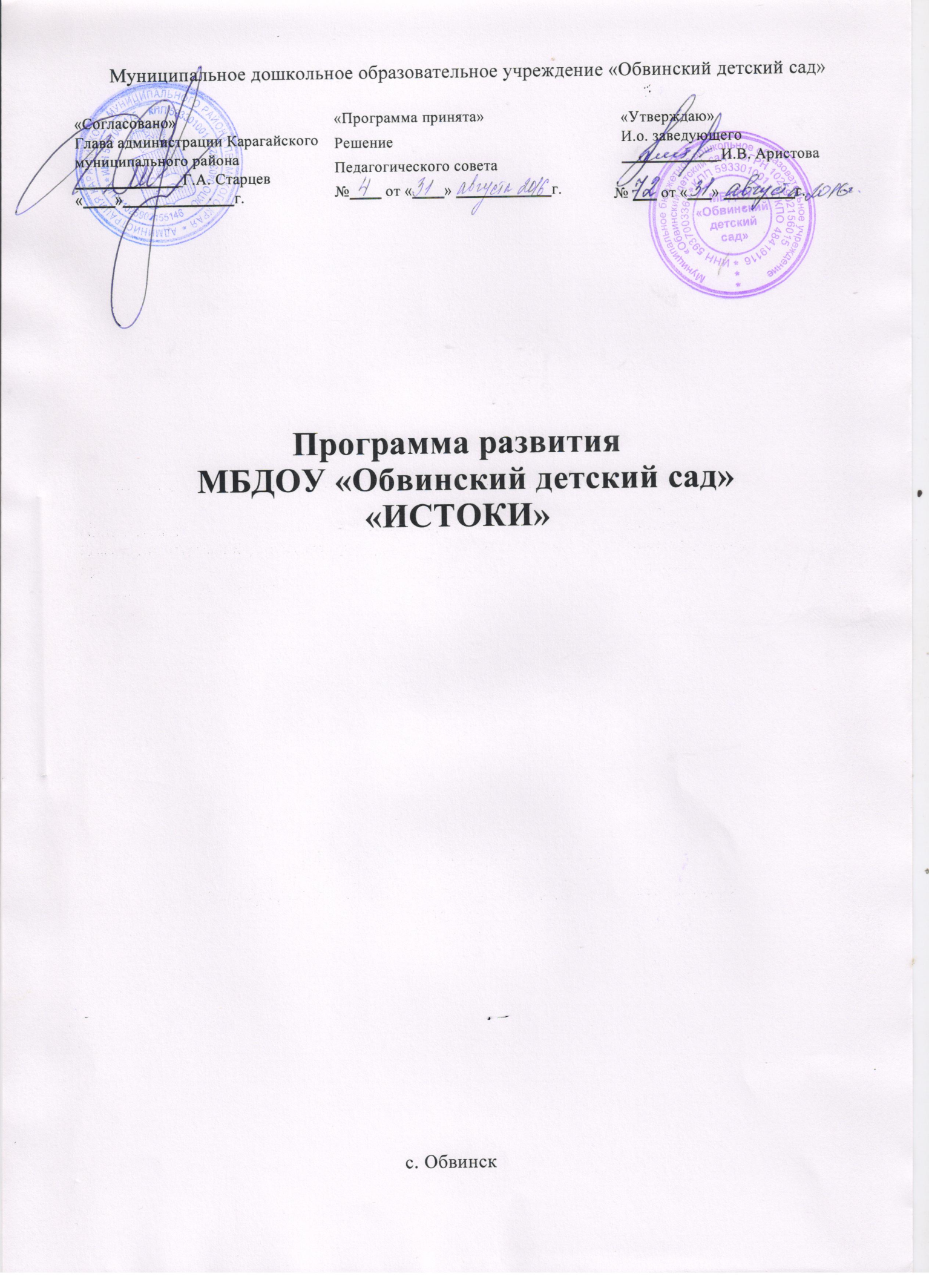 СодержаниеВведение ………………………………………………………………………………3Пояснительная записка……………………………………………………………….4I РАЗДЕЛ «Паспорт программы»………………..…………………………………..6II РАЗДЕЛ ……………………………………………………………………………10    2.1. Информационная справка об образовательном учреждении………………10    2.2.Структура МБДОУ «Обвинский детский сад»………………………………11    2.3.Материально-техническое оснащение МБДОУ…………………………......11    2.4. Кадровый потенциал ДОУ………………………………………………...….14    2.5.Характеристика социума и сетевого окружения………………………...…..15    2.6.Деятельность с семьей…………………………………………………………17    2.7.Внешние факторы, влияющие на развитие детского сада………….…….....18    2.8.Структура управления МБДОУ……………………………………….……....19III РАЗДЕЛ «Проблемно – ориентированный анализ»……………………………. 21IV РАЗДЕЛ «Концепция и стратегия развития МБДОУ»…………………….……26V РАЗДЕЛ  «Содержание программы»…………………………………………......29    5.1.Механизм реализации программы……………………………………………30VI РАЗДЕЛ «План действий по реализации программы»……………………........34VII РАЗДЕЛ «Условия реализации программы»…………………………………...45    7.1.Организационно-методическое обеспечение………………………………... 45    7.2.Организация образовательного процесса…………………………………….46    7.3.организация развивающей предметно - пространственной среды………… 48    7.4.Обновление структуры , содержания и механизмов управления ДОУ…….50    7.5.Укрепление существующих и налаживание новых связей с             учреждениями социальной сферы…………………………………………..50   VIII РАЗДЕЛ «Результаты программы»……………………………………..........53     8.1.Ожидаемые результаты программы…………………………………….........53     8.2.Критерии оценки ожидаемых результатов…………………………………..53     8.3.Модель выпускника ДОУ……………………………………………….…….54 IX РАЗДЕЛ «Проект сметы, расходов, предусмотренный на реализацию      Программы развития………………………………………………………………56ВведениеВ настоящее время среди наиболее острых проблем, стоящих перед отечественным дошкольным образованием, выступает проблема становления у дошкольников ценностного отношения к культуре и традициям русского народа, к традициям своей семьи, родной стране, воспитания основ гражданственности.Ценностное отношение к Родине является важной составляющей опыта личности, оно должно стать значимым компонентом первой ступени образования человека - дошкольного образования.Дошкольный возраст как период складывания первооснов личности имеет свои потенциальные возможности для развития высших нравственных чувств, в том числе ценностного отношения к малой и большой Родине, воспитания основ гражданственности. Основой в воспитании у дошкольников гражданских чувств являются накопление детьми социального опыта жизни в своем Отечестве, усвоение принятых в обществе норм поведения, развитие интереса к ее истории и культуре, формирование позитивного отношения к прошлому и настоящему родной страны, родного края. Наравне с другими компонентами правомерно включить в содержание воспитания патриота гражданина такие составляющие, как любовь к родине, к родным местам, знания об истории, культуре и традициях малой родины, проявление познавательного интереса к знаниям о ней. При этом географические и природные особенности, местные культурно-исторические обычаи и традиции, народное творчество являются для дошкольников наиболее доступными средствами формирования положительного отношения к своей малой родине, развитие интереса к разным сторонам жизни родного края. Все это делает актуальным краеведческую работу в дошкольном образовательном учреждении. Пояснительная запискаЕсли не будет корней в родной местности,
в родной стороне - будет много людей, похожих
на иссушенное растение перекати-поле.
Лихачев Д.С.Для каждого человека понятие Отечество неразрывно связано с родной природой, культурой, историей. Речка, хлебные поля и березовая роща, песни своей бабушки – все эти с детства знакомые картины сливаются в единый большой образ Родины. Беречь все это - значит беречь свою Отчизну. Воспитывать у подрастающего поколения гражданскую ответственность за судьбу родной природы, культуры, сохранение истории – одна из важных задач сегодняшнего дня. Поэтому в настоящее время отмечается возросший интерес к изучению истории, культуры, природы родного края. Малая родина дает человеку гораздо больше, чем он в состоянии осознать.Необходимость развития интересов у детей в области краеведения связана и с социальным запросом общества: чем полнее, глубже и содержательнее будут знания воспитанников о родном крае, тем более действенными окажутся они в воспитании уважения к традициям своего народа, любви к родной природе и земле.Академик Д. С. Лихачев говорил «Если человек не любит, хотя бы изредка смотреть на старые фотографии своих родителей, не ценит память о них, оставленную в саду, который они возделывали, вещах, которые им принадлежали, - значит, он не любит их. Если человек не любит старые улицы, пусть даже и плохонькие, - значит, у него нет любви к своему городу. Если человек равнодушен к памятникам истории своей страны, - он, как правило, равнодушен к своей стране».В. А Сухомлинский утверждал, что детство – каждодневное открытие мира и поэтому надо сделать так, чтобы оно стало, прежде всего, познанием человека и Отечества, их красоты и величия, через красоту родного края.Современные педагоги считают, что базовым этапом формирования у детей любви к Родине следует считать накопление ими социального опыта жизни в своем селе, усвоение принятых в нем норм поведения, взаимоотношений, приобщение к миру его культуры. Любовь к Отчизне начинается с любви к своей малой Родине – месту, где человек родился. В этой связи, огромное значение имеет ознакомление детей с историческим, культурным, национальным, природно-экологическим своеобразием родного региона.Считается, что краеведческий подход в образовании дает возможность гуманизировать воспитательный процесс, выбрать образовательный маршрут для детей не только в информационно-просветительском, но и в эмоциональном плане. Знакомясь с родным селом, с его достопримечательностями, историей, ребенок учится осознавать себя живущим в определенный временной период, в определенных этнокультурных условиях и в то же время приобщатся к богатствам национальной и мировой культуры.Краеведение – одно из важных средств патриотического воспитания. Воспитание дошкольников средствами краеведения – это целенаправленный, особым образом организованный процесс передачи общественно-ценного патриотического опыта старшего поколения младшему и формированию последнего собственного патриотического опыта.Любовь к Родине, стремление служить своему народу, своей стране, чувство национальной гордости не возникают у людей сами по себе. С самого раннего возраста, необходимо целенаправленное воздействие на человека. При этом надо помнить, что любовь к Родине начинается с ощущения родного края, земли на которой родился и рос.Поскольку у детей дошкольного возраста еще нет достаточно сложившихся исторических представлений, не сформировалось логическое мышление, познание своей Родины необходимо начинать с родины малой, т. е. семьи, рода, родного села. Далее с возрастом будет расширяться круг представлений за счет новых знаний, а также пойдет углубление прежних представлений.I РазделПАСПОРТ ПРОГРАММЫII РАЗДЕЛ2.1.Информационная справка об образовательном учреждении.2.2.Структура МБДОУ «Обвинский детский сад»МБДОУ «Обвинский детский сад» рассчитан на 82 места. В детском саду функционирует 4 группы, которые скомплектованы по разновозрастному принципу: - разновозрастная группа первого младшего возраста (от 1,5 до 3 лет) -1- разновозрастная группа второго младшего и среднего возраста (от 3 до 5 лет) - 1 - разновозрастная группа старшего и подготовительного к школе возраста (от 5 до 7 лет) - 1- разновозрастная группа круглосуточного пребывания (от 3 до 7 лет) - 12.2.2. Общее количество детей: 67Планируемое количество детей в группах на 01.09.2016 года2.3. Материально-техническое оснащение МБДОУМуниципальное дошкольное образовательное учреждение МБДОУ "Обвинский детский сад" расположен не далеко от центра села, удаленность от главной проезжей части - 300 метров. Рядом с детским садом находятся социально-значимые объекты: средняя и специальная коррекционная школы, магазин. В здании детского сада расположены библиотека и аптека.  На северо-западной стороне МБДОУрасположены: сосновый бор, луг, пастбище и река. Площадь  детского сада составляет 6023 м2, территория огорожена и хорошо озеленена различными породами деревьев и кустарников, многолетних цветов. На территории расположены четыре веранды и спортивная площадка. Участки оснащены стационарным игровым оборудованием, отдалены друг от друга зелеными насаждениями. На территории имеется хозяйственная зона. В летнее время года высаживается небольшой огород, разбиваются клумбы и цветники с непосредственным участием родителей воспитанников. В МБДОУ имеется:- кабинет заведующего - 1;- методический кабинет - 1;- медицинский кабинет - 1;- кабинет бухгалтера – 1;- групповые помещения с учетом возрастных особенностей детей - 4;- спальни – 4;-музыкальный/спортивный зал – 1;- физкультурная площадка на улице - 1;- участки для прогулок детей – 4;- помещения, обеспечивающие быт (кабинет завхоза, пищеблок, прачечная).Техническое обеспечение образовательного процесса:  2 мультимедийных проекторов с экранами, 3 компьютера, 3 ноутбука, 3 принтера, 1 фотоаппарат,  1 музыкальный центр, магнитофоны, 1 видеоплеер.Все кабинеты  и групповые помещения оснащены оборудованием. Развивающая предметно-пространственная среда МБДОУ оборудована с учетом возрастных особенностей детей. Медицинское обслуживание детей в МБДОУ строится на основе нормативно-правовых документов федерального и регионального уровней.В целях профилактики возникновения и распространения инфекционных заболеваний и пищевых отравлений медицинским работником МБДОУ проводятся:- медицинские осмотры детей;- систематическое наблюдение за состоянием здоровья воспитанников;- профилактические осмотры детей, профилактические прививки;- систематический контроль за санитарным состоянием помещений МБДОУ, соблюдением правил личной гигиены воспитанниками и персоналом и т.д.Медицинский работник помогает проводить оценку физического развития детей с определением групп здоровья.В детском саду 4  групповые  комнаты  (2 на первом этаже, 2 – на втором), все группы  оснащены отдельными спальнями.  Группы оснащены детской мебелью в соответствии с возрастом, шкафами для учебно-методических и раздаточных материалов, рабочими столами и стульями для взрослых.Вода, канализация, сантехническое оборудование в удовлетворительном состоянии. Здание оборудовано приборами учета потребления воды, электрической энергии.В целом, состояние материально-технической базы учреждения соответствует педагогическим требованиям и санитарным нормам.Создание условий для обеспечения образовательного процессаОбразовательный процесс в МБДОУ «Обвинский детский сад» строится с учетом требований санитарно-гигиенического режима в дошкольных образовательных учреждениях, его характерными качествами являются рациональность организационной структуры, развивающее разнообразие форм и методов  обучения, взаимосвязь между организационными формами. Для организации различной самостоятельной деятельности детей предоставлен достаточный объем времени в режиме дня.Организация образовательного процесса осуществляется в соответствии с образовательными программами и сетками непрерывной непосредственной образовательной деятельности. Образовательные программы реализуются с учетом возрастных и индивидуальных особенностей детей. Детский сад устанавливает максимальный объем нагрузки детей во время всех занятий, в соответствии с утвержденными сетками ННОД, составленными на основе реализуемых программ, санитарных правил и норм.  В летний период вместо обучающих ННОД проводятся спортивные и подвижные игры, спортивные праздники, экскурсии, а также увеличивается продолжительность прогулок. Методический кабинет оснащен необходимыми пособиями, дидактическим материалом, методическими разработками и рекомендациями, методической и развивающей литературой и т.д.   В музыкальном зале, помимо традиционного оборудования для проведения занятий,  имеется музыкальный центр и телевизор.   В групповых комнатах выделены зоны детской деятельности:-игровые зоны оснащены детской игровой мебелью, атрибутами для сюжетно-ролевых игр, строительным материалом, играми и игрушками для организации разных видов игр;- экологические зоны - расположены комнатные растения и материал для исследовательской деятельности;- зона изобразительной деятельности - большое количество наглядного, изобразительного материала для индивидуальной работы и самостоятельной творческой деятельности детей. Имеется подбор материала для  организации театрализованной деятельности детей. В группах созданы уголки уединения.          Для проведения физкультурных занятий, гимнастики, вечеров досуга имеется различное физкультурное оборудование.Образовательная программа МБДОУ.         Коллектив МБДОУ работает по примерной общеобразовательной программе «От рождения до школы» / Под ред. Н.Е. Вераксы, Т.С. Комаровой, М.А. Васильевой.Процесс реализации образовательной деятельности носит комплексный, плановый характер. В МБДОУ ежегодно разрабатывается учебный план, который  составлен в соответствии с санитарно-гигиеническими нормами и гарантирует ребёнку дошкольное образование в полном объёме. Объём нагрузки на детей не превышает предельно допустимую норму и соответствует требованиям временного государственного стандарта, СанПиН. Представляющая собой модель процесса воспитания  и обучения детей и учитывающая основные и дополнительные  образовательные нагрузки. Характеристика качества образования с точки зрения педагогического аспекта делается по результатам педагогической диагностики «Педагогический мониторинг в новом контексте образовательной деятельности. Изучение индивидуального развития детей» по Ю.А. Афонькиной.2.4.Кадровый	 потенциал ДОУ Общее количество сотрудников МБДОУ  - 23 человека, из них административный состав – 2 человека, педагоги– 8 человек (1 - старший воспитатель/социальный педагог, 6 – воспитателей, 1- музыкальный руководитель (внешний совместитель), учебно-вспомогательный персонал – 5 человек, обслуживающий персонал – 8 человек.Сведения о педагогических кадрахУкомплектованность кадрами – 89%. На момент составления Программы развития вакантна  должность логопеда. В количественном соотношении преобладают педагоги со стажем от 5 до 22 лет. Анализ педагогического стажа, квалификационных категорий представлен  в таблицах.а) по образованию (табл. 1):б) по стажу работы (табл. 2):в) по квалификационным категориям (табл. 3): 	В коллективе есть резерв для повышения квалификационной категории. В ближайшие 3 года планируется увеличение числа педагогов с  первой квалификационной категорией и полное исключение педагогов без категории.	И всё же, образовательный ценз, стаж и опыт практической работы позволяют, на наш взгляд, позволяет коллективу МБДОУ решать педагогические задачи на уровне требований современного общества.		Повышению профессиональной компетентности педагогов детского сада способствуют разные формы повышения квалификации (внутри дошкольного учреждения и за его пределами):- самообразование;- использование разнообразных форм и методов методической работы с педагогическими кадрами внутри МБДОУ: семинары-практикумы,  деловые игры, устные журналы и др.;- методические мероприятия по линии управления образования;- курсы повышения квалификации.	Повышение квалификации педагогических и руководящих работников проводится в системе и осуществляется в соответствии с графиком. 	Творческий потенциал педагогического коллектива показывает тенденцию роста активности и их самостоятельности, стремления к новациям и исследованиям. 2.5.Характеристика социума и сетевого окруженияОбразовательный процесс воспитанников проходит не только в детском саду, но и за его пределами при взаимодействии с различными социальными институтами. Территориальное расположение МБДОУ позволяет решать задачи непрерывного развития детей во взаимодействии с учреждениями образовательной, культурной, социальной, оздоровительной сфер общества.Расположение МБДОУ «Обвинский детский сад» позволяет взаимодействовать: - с культурными заведениями села (библиотека,  сельский  Дом культуры); - с образовательными учреждениями (СОШ, КСШ); - с районным центром дополнительного образования «Дом детского творчества»; - с районным краеведческим музеем;- с социальными объектами (продуктовые, промышленные  магазины, аптека,  кафе,  амбулатория, сбербанк, ОООА «Прогресс» и «Мичурина», Администрация Обвинского сельского поселения).Взаимодействие с учреждениями социальной сферы многоуровневое и носит разнообразные формы сотрудничества: информационный обмен, совместные планы, программы, беседы, консультации родителям детей, не посещающих МБДОУ. Социальная среда содействует развитию познавательной деятельности воспитанников МБДОУ, формирует у них определенные представления о близких и конкретных фактах общественной жизни, труда и быта людей родного села, удовлетворяет интеллектуальные, эмоциональные, эстетические запросы, потребности в развитии и дает возможность приобщать их к  культуре, развить гражданско - патриотические чувства.Опрос учителей начальных классов МБОУ «Обвинская средняя общеобразовательная школа» показал: 100% педагогов заинтересованы в принятии из нашего МБДОУ детей, осознающих ценности патриотизма в человеческой жизни, воспитанных на уважении к малой родине, селу, к родным и близким людям, своему дому. Сотрудничество  с  сельским  ДК, школьным музеем, районным краеведческим музеем,  дает  возможность  наглядно  познакомиться  с  историей  малой  Родины,  народной  русской культурой. Поэтому считаем, что социальное окружение способствует воспитанию у воспитанников чувства  глубокой привязанности к родным местам, уважительного отношения к своим корням, людям, живущим рядом.Деятельность с семьёй (основной состав родителей)Большое внимание в МБДОУ уделяется изучению контингента родителей. Систематически педагоги проводят информационно-аналитическую деятельность по выявлению социального и образовательного статуса членов семей воспитанников. 	Дошкольное учреждение посещают дети из 57 семей (на 01.04.2016г.). В МБДОУ  1 замещающая семьи, 3 семьи нуждаются в социально-педагогической поддержке. Более половины семей МБДОУ малообеспеченные – 86%.С целью обеспечения целостности образовательного процесса в МБДОУ и семье педагогический коллектив осуществляет изучение социального заказа семьи, проводит регулярные мониторинговые исследования мнения родителей воспитанников о качестве образовательного процесса.Анализируя удовлетворённость родителей деятельностью ДОУ, наблюдается следующее: -88% родителей удовлетворяет уровень и содержание воспитательно-образовательной работы в дошкольном образовательном учреждении; -84% родителей обращаются за помощью к педагогам дошкольного образовательного учреждения;- 84 % родителей признают авторитет воспитателей, прислушиваются к его мнению и реализуют его советы в воспитании ребёнка.Изучение семьи как участника образовательного процесса определяется характеристикой совместных мероприятий с родителями. Результаты показывают, что 78% родителей активно участвуют в различных мероприятиях МБДОУ.Для определения «взгляда» родителей на приоритетное направление развития МБДОУ, было проведено анкетирование. Результат показывает, что 81% родителей желает водить детей в дошкольное учреждение, где созданы условия для формирования патриотического самосознания и гражданского воспитания дошкольников. 	Вывод: социальный заказ общества ориентирован на создание условий по развитию интереса детей к жизни жителей своего села в разное историческое время, к его истории и культуре, к природе, воспитанию патриотических чувств к малой родине.Внешние факторы, влияющие на развитие детского садаДетский сад – это социально-педагогическая, открытая, взаимодействующая с внешней средой система, в то же время она является составляющей единицей  муниципальной, региональной, республиканской и федеральной образовательной системы. Детский сад находится на территории, где население преимущественно имеет среднее и сренее-специальное образование. Социальные факторы:Общий уровень социальной нестабильности, социальной занятости оказывает влияние на расслоение населения.  Семьи многих детей попадают в число социально незащищенных групп населения. Правовые факторы:1.Включение дошкольного образования в  единую систему образования  требуют  пересмотра сложившихся и установления новых взаимоотношений между детским садом и школой.Культурные факторы:Детский сад, как учреждение культуросодержащие, в сельской местности вынуждено преобразовать себя не только в центр  образовательной деятельности, но и  просветительской, спортивно – досуговой, художественно-эстетической  и противостоять снижению уровня гражданско-патриотической культуры.Этические факторы1. Образ и стиль жизни разных слоев населения (по социальному статусу, национальной принадлежности, вероисповеданию и т.п.)  требуют от педагогов способности предлагать такие нормы и образцы деятельности, поведения, человеческого общения, которые помогли бы сформировать индивидуальную культуру и сохранить чувство собственного достоинства.Отраслевые факторы:1. Тенденции изменения образовательной системы в стране позволяют  строить собственную траекторию развития, концепцию детского сада.2. В рамках  современного образовательного пространства, когда  возникает конкуренция между образовательными системами, требуется  поиск собственной ниши на рынке образовательных услуг.Перечисленные выше факторы внешней среды влияют на развитие детского сада и определяют его образовательную политику, стратегию и тактику позитивных изменений.2.8. Структура управления МБДОУДеятельность МБДОУ выстроена в соответствии с Уставом, Образовательной программой МБДОУ.Управляющая система состоит из двух блоков:I блок -    общественное управление:Общее собрание трудового коллектива – принимает новые редакции Устава Учреждения, заключает коллективные  договора, утверждает Правила  внутреннего трудового распорядка, вносит предложения в части материально-технического обеспечения и оснащения образовательного процесса,  мероприятий по охране и укреплению здоровья детей и работников Учреждения.Педагогический совет  - утверждает планы работы Учреждения, направления образовательной деятельности МБДОУ, принимает образовательные программы, принимает решение об участии учреждения в инновационной и экспериментальной деятельности, организует распространение педагогического опыта.Совет родителей - обеспечивает постоянную и систематическую связь детского сада с родителями (законными представителями).II блок - административное   управление, имеющее многоуровневую структуру:I уровень – заведующий детским садом. Заведующий самостоятельно решает вопросы деятельности учреждения, не отнесённые к компетенции других органов управления (Учредителя). Управленческая деятельность заведующей обеспечивает материальные, организационные, правовые, социально-психологические условия для реализации функции управления жизнедеятельностью и образовательным процессом в МБДОУ, утверждает стратегические документы (Образовательную программу, Программу развития и другие).Объект управления заведующего - весь коллектив МБДОУ.II  уровень – старший воспитатель, завхоз, медицинская сестра.Курируют вопросы методического и материально-технического обеспечения образовательного, коррекционно-развивающего и оздоровительного процессов, инновационную деятельность.Объект управления – часть коллектива согласно функциональным обязанностям.III уровень - воспитатели, муз.руководитель.Организуют образовательный и коррекционно-развивающий процессы, создают условия для успешного и качественного образования, воспитания и развития воспитанников, взаимодействуют с родителями воспитанников.Объект управления третьего уровня  – дети и их родители.IV уровень – младший обслуживающий персонал (помощники воспитателей, повара, кастелянша, кладовщик, машинисты котельной, сторожа).Таким образом, в  МБДОУ создана мобильная, целостная  система управления. Благодаря данной структуре управления Учреждением, работа представляет собой единый слаженный механизм.Учитывая особенности нашего образовательного учреждения (расположение, социальные характеристики, социальный заказ общества на образование и воспитание детей), проведя анкетирование среди родителей и опрос учителей школы, изучив мнения социальных партнёров, мы выявили необходимость введения целостной системы краеведческой работы в воспитательно - образовательную деятельность МБДОУ, направленную на формирование общих региональных ценностей, семейных традиций, представлений об истории села и района у воспитанников.III РАЗДЕЛПРОБЛЕМНО- ОРИЕНТИРОВАННЫЙ АНАЛИЗСо словом "Родина" у каждого человека связаны ассоциации с самым дорогим в его жизни. Это может быть населённый пункт, в котором родился и вырос, местная природа, предки.В рамках федеральных государственных образовательных стандартов ДОУ нового поколения, в основной образовательной Программе МБДОУ, гражданско-патриотическое воспитание дошкольников входит в образовательную область «Познавательное развитие». Данная область предполагает формирование первичных представлений:- о себе и других людях;-об объектах окружающего мира;-о малой Родине и Отечестве;-о социокультурных ценностях нашего народа;-об отечественных традициях и праздниках.Анализ педагогического мониторинга в новом контексте образовательной деятельности. Изучение индивидуального развития детей МБДОУ показывает следующие результаты по данным представлениям:   Но, в тоже время, имея общее представление о стране, гимне и гербе, воспитанники не имеют достаточных знаний о своём селе. Они могут назвать президента, столицу, а историю, традиции, достопримечательности, уважаемых и знаменитых жителей своего села, возможно, живших или живущих с ними на одной улице, они не знают. Анализ диагностики детей дошкольного возраста по выявлению уровня знаний о родном селе показывает следующие результаты:Именно поэтому знакомство с родным селом должно вестись уже с детского сада - с возраста, когда начинается процесс социализации и становления личности. А краеведение является одной из самых востребованных и актуальных форм работы по гражданско-патриотическому направлению. Системный характер краеведческой деятельности МБДОУ позволит решить проблему воспитания подрастающего поколения Обвинского поселения. Дети в дошкольном образовательном учреждении могут открыть для себя родное село только благодаря педагогам, работающим с ними. Поэтому сами педагоги должны обладать знаниями по истории родного села, творчески подходить к передаче этих знаний детям. Дошкольники учатся у педагогов любить своё село. На вопрос воспитателей: - « Хотел бы ты больше узнать о своём селе?» -  96% воспитанников МБДОУ ответили положительно.Знакомя детей с родным селом, необходимо учитывать, что информация, данная воспитателем, должна вызвать в детях не только положительные чувства и эмоции, но и стремление к деятельности. Это может быть желание ребенка нарисовать то, о чем он только что услышал, рассказать родителям или друзьям то, что он узнал от воспитателя, посадить около дома цветы, чтобы двор стал еще краше и т.п. Воспитатель должен научить дошкольников замечать вокруг то положительное, что создается руками людей, восхищаться этой работой, ценить и беречь то, что их окружает.  Ознакомление дошкольников с родным селом входит в целостный образовательный процесс с учетом принципа постепенного перехода от более близкого ребенку, личностно-значимого, к менее близкому – культурно-историческим фактам. Анализ опроса педагогов МБДОУ на выявление уровня знаний о родном селе  показывает следующие результаты:Анализ показал, что педагоги владеют информацией о своём селе на необходимом, но не достаточном уровне, а значит, есть стимул для самосовершенствования и самообразования в этой области.  Но, в то же время, владея необходимыми знаниями, педагоги не имеют практики по ознакомлению дошкольников с конкретными природными, историческими, культурными аспектами родного села. А именно это является одной из основных целей краеведения.Проанализировав имеющиеся в МБДОУ методические пособия, литературу по гражданско-патриотическому воспитанию дошкольников с использованием краеведческого содержания мы выявили, что, несмотря на то, что в настоящее время выходит достаточно много методического материала по данной тематике, программ, методических пособий, дидактических игр для дошкольных образовательных учреждений в нашем МБДОУ практически нет. Таким образом, был выявлен ряд противоречий:1. Между желанием воспитанников  владеть  углублённой информацией, о родном селе и поверхностной подачей её педагогами; 2. Между необходимостью краеведческой работы в МБДОУ и отсутствием соответствующих методических пособий (программа, дидактический и наглядный материал и т.д.); 3. Между воспитательным, развивающим и образовательным потенциалом краеведения и отсутствием практики у педагогов в его включении в познавательно-исследовательскую, игровую, продуктивную деятельность дошкольников. Выявленные противоречия определили проблему:  отсутствие в МБДОУ педагогических и организационных условий, влияющих на формирование гражданско-патриотических качеств дошкольников.Для решения данной проблемы необходимо разработать в детском саду единую краеведческую образовательную систему, а именно:-разработать содержание образовательной деятельности по ознакомлению детей дошкольного возраста с родным селом;-построить комплексную систему краеведческой работы с детьми дошкольного возраста;-восполнить нехватку методической литературы;-обеспечить достаточную подготовку воспитателей по данной теме (содержание, методы, формы работы).Приступая к инновационной работе, мы понимаем, что прежнее содержание образования, педагогические технологии обучения и воспитания придется изменять, искать новые подходы, дающие новые результаты.Проведённый SWOT - анализ  потенциала  развития  МБДОУ (Оценка  преимуществ  и  рисков, возникающих  при  различных  вариантах  решения  проблемы  развития МБДОУ)  позволил  констатировать:IV  РАЗДЕЛ Концепция и стратегия развития МБДОУКраеведение – самая доступная и очень обширная сфера применения приобретаемых воспитанниками знаний и умений. В краеведении многое выполняется коллективно, возникают общие интересы и ответственность, которые укрепляются сознанием полезности дела и реальными результатами работы. Краеведение является связующей нитью, тянущейся от прошлого через настоящее к будущему, помогает видеть красоту в природе, находить прекрасное в народном творчестве, с чем навсегда свяжутся незабываемые образы родного края. Изучение своего края исключительно, как и в воспитательном, так и в познавательном отношении. В процессе познавательной активности дети получают жизненно необходимые знания. Знакомство с прошлым, настоящим и предполагаемым будущим своей малой Родины, особенностями природы, экономических, политических, культурных и других условий способствует формированию у детей гражданского мировоззрения.Обвинская земля по своей красоте, истории является одним из интереснейших уголков нашей необъятной страны. В ходе образовательной деятельности по краеведению через различные формы можно показать традиции своего родного села, развивать творческие способности дошкольников. Методами сбора информации для создания Программы являлись:  изучение научно-педагогической литературы;беседы;диагностические задания; анкетирование;опрос;апробирование и анализ проведенной работы.Основная идея инновационного развития МБДОУ – создание образовательного пространства обеспечивающего  формирование гражданско-патриотических качеств у дошкольников через интеграцию краеведческой работы в воспитательно- образовательную деятельность.Миссия МБДОУ – создать систему деятельности педагогов МБДОУ направленную на полноценную реализацию воспитательного, образовательного и развивающего потенциала краеведения для:- становления гражданско-патриотических чувств, качеств у каждого воспитанника с учётом его индивидуальных и возрастных особенностей;- вовлечения в воспитательно-образовательный процесс, познавательную, исследовательскую деятельность родителей, обогащая их опыт;- обеспечения успешного сотрудничества с социумом поселения, района;-обновления и пополнения развивающей предметно-пространственной среды МБДОУ.Отличительная особенность Программы состоит в её практической значимости: вовлечение воспитанников, родителей, социальных партнёров в поисковую и исследовательскую деятельность; реализация индивидуального, дифференцированного подходов; формирование и апробация диагностических методик, позволяющих управлять процессом становления краеведческой культуры дошкольников, родителей, педагогов.Цель: создание единого образовательного пространства в МБДОУ, через интеграцию краеведческой деятельности в воспитательно-образовательный процесс.Гипотеза: формирование единого образовательного пространства по гражданско-патриотическому воспитанию дошкольников в процессе ознакомления с историей родного села будет целостней и эффективней при выполнении следующих педагогических условий:-создание системы деятельности педагогов по интеграции краеведческого потенциала;-взаимодействие с социальными партнёрами;-повышение компетентности родителей в области истории родного села, реализации потенциала краеведения, привлечение к поисковой, познавательной, исследовательской деятельности;-обновление и обогащение развивающей предметно-пространственной среды, методического кабинета МБДОУ.Поэтому, работа по формированию гражданско-патриотических чувств к малой родине в рамках Программы развития будет осуществляться по пяти направлениям: работа с воспитанниками; с родителями; с педагогами; социальными партнёрами; работа над обновлением и обогащением развивающей предметно-пространственной среды, методического кабинета МБДОУ.Задачи Программы:Формировать целевые ориентиры (система знаний) дошкольников и активную жизненную позицию, через получение ими сведений  в области краеведения и взаимодействия с социальными партнерами;Разработать и внедрить в деятельность систему мероприятий направленных на повышение компетенции педагогов и родителей по вопросам гражданско-патриотического воспитания дошкольников;Создать развивающую предметно-пространственную  среду на территории МБДОУ,  способствующую формированию гражданско-патриотических чувств у дошкольников.В основу разработки Программы развития положены следующие принципы: 1. Принцип историзма.Он реализуется путем сохранения хронологического порядка описываемых явлений и сведения их к трем временным измерениям: прошлое – настоящее – будущее. Так, изучая с детьми историю родного села, знакомить их с его современным состоянием, а также перспективами обновления и развития.Подобный подход учит воспитанников более глубоко осмысливать последовательность событий, выявлять причинно-следственные связи, содействует формированию исторического мышления.2. Принцип гуманности.Предполагает умение педагога встать на позицию ребёнка, учесть его точку зрения, не игнорировать его чувства и эмоции, видеть в ребёнке полноправного партнёра, а также ориентироваться на высшие общечеловеческие понятия — любовь к семье, уважения к  родному селу, краю, Отечеству.3. Принцип индивидуализации и дифференциации.Заключается в создании оптимальных условий для самореализации каждого ребёнка, группы детей в процессе освоения знаний о родном селе с учётом возраста, накопленного им опыта, особенностей эмоциональной и познавательной сферы и др.4. Принцип интегративности.Предполагает сотрудничество с семьёй, библиотекой, краеведческим и школьным музеем, организациями села. Содержание краеведческого материала определяется с учётом сочетания всех видов деятельности при знакомстве детей с историко-культурными особенностями села.5. Принцип наглядности.Заключается в изготовлении пособий и игр на основе исторического и краеведческого материала для того, чтобы донести до детей информацию интересно и доступно.6. Принцип познавательной активностиПрактическое исследование прошлого и настоящего своего села.V РАЗДЕЛСодержание программыЖители Обвинского поселения называют своей малой родиной Обвинскую землю, которой действительно можно гордиться. Она славится своими земляками, героями, своей историей.Наша земля – это родина декабриста Владимира Ивановича Штейнгеля, родина знаменитого учёного – экспериментатора Михаила Ивановича Дмитрова, родина дважды «Героя России»- Евгения Александровича Дьячкова и многих других выдающихся людей.Обвинская земля гордиться своими духовными корнями. 331 год тому назад 4 июня 1685 год (по новому стилю) на Обвинской земле было явление Пресвятой Богородицы. По всей России известен народный промысел «Обвинская роспись» — роспись по дереву, которой крестьяне из Обвинского поречья (Пермский край) украшали лопасти прялок, посуду, игрушки, конную упряжь, мебель. Так же широко известна порода лошадей «Обвинка», выведением которой занимались купцы Строгоновы по указу Петра I в Пермской губернии Обвинского уезда. Ещё Обвинская земля славиться своими героями, как трудового, так и боевого пути. И именно с людьми, культурой, искусством, историей, географией Обвинска будет происходить знакомство дошкольников в ходе реализации Программы. 			Содержание Программы объединено блоками:                     Блок №1«Ручеёк»  - знакомство с флорой и фауной родного села, района, заповедниками;Блок №2«Русская изба – родные истоки» - знакомство с жизнью, бытом, традициями и обычаями села;Блок № 3«Народные умельцы» - знакомство с промыслами и умельцами села Обвинск;Блок № 4«Калинка» - знакомство с народными песенным и танцевальным фольклором;Блок №5«Героический край» - знакомство с героическим прошлым Обвинкого поселения;Блок  №6«Истоки» - знакомство с праздниками, играми, обрядами традиционными для села Обвинск.5.1. Механизм (образовательный маршрут) реализации ПрограммыРеализация Программы предусматривает формы организации и проведения образовательной деятельности, в том числе нестандартные, которые позволяют развивать у дошкольников интерес к изучению прошлого, настоящего и предполагаемого будущего родного села, раскрывать творческий потенциал каждого воспитанника:Занятие. Циклы краеведческих занятий – это занятия по ознакомлению с родной природой, культурой, историей своего села, включающие разные виды деятельности на основе единого содержания. С целью повышения мотивации детей к знаниям по краеведению используются ИКТ- технологии. Есть возможность использовать в работе презентации об истории села, составленные воспитателями. Дети знакомятся с историей села и его достопримечательностями, героическими страницами истории, традициями, обычаями, а также узнают об односельчанах, которые хранят и передают следующим поколениям историю, традиции села;целевые прогулки по селу;экскурсии с различной тематикой о селе;праздники, развлечения;встречи с участниками исторических событий;создание мини-музея в каждой группе МБДОУ;прогулки, путешествия, походы, экологическая тропинка (эти формы незаменимы в краеведческой работе, воспитание уважения к родному селу невозможно без общения с природой, погружения в ее мир. Данная форма организации занятия дает образец гуманного отношения ко всему живому).		Основной принцип построения организованной образовательной деятельности по краеведению с дошкольниками базируется на использовании новых педагогических технологий:музейной педагогики;кратковременных образовательных практик.Методы и приемы:метод проектов (воспитатель становится организатором исследовательской деятельности детей, направленной на сбор, изучение, анализ, а затем презентацию материалов по взятой теме. Тему дети могут выбрать сами: "Наши герои", "Сделаем село лучше", "Помоги растениям" и др.);диалоги, беседы, рассказ воспитателя, родителей, жителей села (используются в качестве словесного метода на занятиях и как самостоятельная форма работы с детьми на разные темы: "Почему в селе могут болеть растения?", "Как узнать, что человек любит своё село?", "Что бы ты сделал, если был бы Главой села?" и др.)игры  - практикумы, сюжетно-ролевые игры, дидактические, подвижные игры;проблемные ситуации (мероприятие, начатое с проблемной ситуации, взятой из реальной жизни, требует от детей умение использовать имеющие знания для ее решения);элементарный анализпроектирование;конкурсы, викторины;экспериментирование и опыты;коллективно-творческие дела;наблюдения;рассматривание картин, иллюстраций.придумывание сказок и рассказов;игровые и воображаемые ситуации; решение логических задач;Учитывая психологические особенности дошкольников, педагогу необходимо стремиться затронуть их эмоционально - чувствительную сферу, а не давать как можно больше информации, даже на его взгляд, нужной и занимательной. Информативная часть Программы усвоится детьми успешнее, если педагог отдает предпочтение методам исследовательским, познавательным, проблемным. Знакомство дошкольников с родным селом не может проходить  от случая к случаю. Положительного результата в развитии целостного отношения к родному селу можно достичь только систематической работой. Поэтому происходит интегрирование краеведческого содержания с разделами основой общеобразовательной программы МБДОУ. Оно состоит в следующем: Кратковременные образовательные практики.По каждому блоку пишется краткосрочная образовательная практика (далее – КОП, практика), которая  реализуется в течение месяца – двух. По завершении практики воспитатель и группа воспитанников представляет конкретный продукт (может быть: газета, карта, макет, праздник, концерт, выставка и т.д.) После проведения каждой практики воспитатель анализирует результаты своей работы, работы группы, чтобы иметь точное представление о том, какая часть практики вызвала затруднения в усвоении материала дошкольниками, где необходима коррекция. В конце учебного года планируется в условиях группы издавать «Выставку творческих работ воспитанников по краеведению». Это способствует тому, что дошкольники начинают верить в свои творческие силы и с большим желанием познают краеведческий материал.Музейная педагогикаЗнакомство с музеем позволяет развивать у дошкольников способности к эстетическому созерцанию и сопереживанию, формировать уважение к другим культурам, потребность и способность самостоятельно осваивать окружающий мир, что, несомненно, пригодится выпускнику ДОУ  в школе. Работа с детьми дошкольного возраста в музее предусматривает тесное сотрудничество детского сада с музейными педагогами (экскурсоводами);участие детей в целевых прогулках, экскурсиях по селу обеспечивает необходимую двигательную активность и способствует сохранению и укреплению здоровья дошкольников, обеспечивают знакомство детей с социальным и культурным разнообразием села;участие в совместном с воспитателем труде на участке детского сада (посильная уборка участка после листопада, подкормка птиц, живущих в селе);развитие эстетического восприятия и суждений в процессе чтения произведений художественной литературы о малой родине, накопление опыта участия в разговорах, беседах о событиях, участие в придумывании сказок и историй о достопримечательностях малой родины;рассматривание дидактических картинок, иллюстраций, отражающих отношение людей к малой родине (высаживание деревьев и цветов в селе, возложение цветов к мемориалам воинов, украшение села к праздникам и пр.);участие в проектной деятельности, продуктом которой является журналы или газеты о малой родине, создание карт села, улиц села, маршрутов экскурсий и прогулок по селу, макеты, мини – музеев.обсуждение и составление рассказов о профессиях родителей, жителей села;занятия по художественно-эстетическому развитию (знакомство с родным селом вызывает у детей положительные чувства и эмоции, а также стремление и желание ребенка нарисовать то, о чем только что услышал. Поэтому эта работа продолжается и на занятиях по рисованию. Рисунки детей, отражающие сильное и чистое чувство любви к родному селу, родной природе позволяют им создать выразительные образы, основанные на своих собственных наблюдениях); Музыка (на занятиях музыки дети изучают песни, прибаутки, знакомятся с местными традициями, народными преданиями); Праздники и развлечения (на таких праздниках Рождество, Масленица, Пасха, День села, Ярмарка, открываются неизвестные страницы прошлого, можно почувствовать, пережить их;участие с родителями и воспитателями в социально – значимых событиях, происходящих в селе (чествование ветеранов, социальные акции и пр.).		Выбранный образовательный маршрут для воспитанников МБДОУ позволит расширить представление детей о селе, в котором они живут, осознать, что у них есть родина, сформировать понятия о дружбе, трудолюбии, стремление к красоте, положительное отношение к семье, развить эстетический вкус, потребность общения с природой, стремление к здоровому образу жизни.VI РАЗДЕЛПлан действий по реализации программыVII РАЗДЕЛУсловия реализации Программы                    7.1. Организационно-методическое обеспечение Основным организационно - методическим обеспечением работы МБДОУ будут:   - «Программа воспитания и обучения детей в детском саду»  М.А. Васильевой.- «С чего начинается Родина?» (опыт работы по патриотическому воспитанию в ДОУ)/ Под ред. Л.А. Кондрыкинской, М: ТЦ Сфера, 2003г.- «Основы безопасности детей дошкольного возраста» Р.Б. Стеркиной; -«Юный  эколог»  С.Н. Николаевой;- «Знакомство дошкольников с родным городом и страной» Н.В. Алешина, Москва 2011г.- «Занятия по патриотическому воспитанию в детском саду» Л.А. Кондрыкинская, Москва 2011г.- «Главные праздники страны» Т.А. Шорыгина, Москва 2011г.- «Мы живем в России» Н.Г. Зеленова, Л.Е. Осипова, Москва 2010г.- «Интегрированные циклы занятий по приобщению к русской народной культуре» Т.А. Попова, Москва . - «Ознакомление дошкольников с окружающим и социальной действительностью»  Н. В. Алешина, Москва 2003г.- «Уроки гражданственности и патриотизма в детском саду» О. Н. Баранникова, Москва 2007г.- «Дошкольникам о защитниках Отечества» под. Ред. Л. А. Кондрыкинской, 2007г.- «Беседы о хлебе» Т.А.Шорыгина, 2012г.- «Экологическое воспитание дошкольников» В.С.Варивода, 2009г.- «Сокровища Пермского края», Е.А.Зиновьева, 2005г.- Энциклопедия «Мир леса» Г.Эйдар, 2006г.- «Я - человек. Программа приобщения ребенка к социальному миру» С. А., Козлова, Москва 1999г.- «Патриотическое воспитание детей 6-7 лет» Н. Г. Комратова, Л. Ф.Грибова, Москва 2007г.- «Как помочь ребенку полюбить свой родной поселок» /Детский сад от А до Я,2003,№ 3. А. Ю. Лосева.- «Художественно-речевая деятельность детей в детском саду»  Л.В Ворошнина Пермь, 1994. - «Детские народные подвижные игры»  А.В Кенеман М.,: «Просвещение», 1995. - «Народное декоративно-прикладное искусство»  Л.Д Рондели М.,: «Просвещение», 1984.7.2. Организация образовательного процесса.Большое значение имеют поиск и разработка инновационных подходов к решению задач гражданско-патриотического воспитания дошкольников. Так, одним из них в ДОУ станет  применение  музейной  педагогики.Важное место в работе мини-музеев отводится обзорным и тематическим экскурсиям, познавательным беседам и мероприятиям, организации выставок. Педагогами будут разрабатываться содержание экскурсий по мини-музею, семейных мероприятий, которые будут включены в перспективный план работы с детьми и родителями. 
Большое внимание будем уделять подготовке юных экскурсоводов из старших дошкольных групп, которые с помощью педагогов будут проводить экскурсии по музею для родителей и детей  дошкольного возраста. Такая работа поможет решить следующие задачи: выявить творческие способностей детей; расширить представления об истории и культуре родного села; воспитать гражданско-патриотические чувства дошкольников; создать условия для творческого общения и сотрудничества. Родители и дошкольники пробуют себя в роли дизайнеров, художников, экскурсоводов. Но прежде чем "погружать" детей в мир культуры и искусства, педагоги познакомят их с профессиями музейных работников, назначением экскурсий. С этой целью в МБДОУ будут организованы встречи с интересными людьми, экскурсии в Карагайский краеведческий музей, школьный музей в котором имеется «русская изба», сельскую библиотеку. Дети смогут усвоить правила поведения в общественных местах, познакомиться с традициями и бытом жителей села,       подготовиться и морально настроиться на работу по организации своих мини-музеев в каждой конкретной возрастной группе. 
           В мини-музее  МБДОУ будем использовать образовательную деятельность с элементами игры, творческими заданиями: "Найди спрятавшийся предмет", "Восстанови интерьер", "Дорисуй картинку", "Одень героя" и т. д.Важная особенность мини-музея в МБДОУ - участие в их создании детей и родителей. Дошкольники чувствуют свою причастность к общему делу. В настоящих музеях трогать ничего нельзя, а в мини-музеях не только можно, но и нужно. Их удобно посещать каждый день, можно самостоятельно менять, переставлять экспонаты, брать их в руки и рассматривать. В обычном музее ребенок - лишь пассивный созерцатель, а здесь он - соавтор, творец экспозиции. Причем не только он сам, но и его папа, мама, бабушка и дедушка. Каждый мини-музей - результат общения, совместной работы воспитателя, детей и их семей. Также развития гражданско - патриотических чувств дошкольников создаётся курс краткосрочных образовательных практик, который предполагает построение образовательной деятельности на основе индивидуальных особенностей  каждого ребенка (принцип дифференциации и индивидуализации).При освоении краеведческого материла, возможны такие формы краткосрочных образовательных практик.:1.Совместная игра. Форма организации краткосрочных практик, которая предполагает сюжетно-ролевые , дидактические, подвижные игры гражданско-патриотического направления. Такие как:  «На уборке хлеба», «Лапта». 2.Творческая мастерская. Мастерские могут  быть разнообразны по своей тематике, содержанию, например, занятия рукоделием, приобщение к народным промыслам («В гостях у Обвинской розы»). 3.Музыкально-театральная и литературная гостиная (детская студия). Форма организации художественно-творческой деятельности детей, предполагающая организацию восприятия фольклорных произведений родного края. Разучивание произведений местных поэтов. 4.Исследовательские центры. Форма организации краткосрочных практик, при которой планируется и проводится исследовательская деятельность, направленная на изучение родного края.5.Детский досуг. Предполагает занятие детей разнообразными видами детского творчества: рисование, лепка, конструирование, объединенные краеведческим материалом. (Например «Обвинские первоцветы»)В МБДОУ планируется проведение курса краткосрочных образовательных практик во второй половине дня. Краткосрочные образовательные практики   будут  проводиться 1 раз в неделю,  от 15минут до 30 минут (в соответствии с возрастом детей).  Продолжительность  курса   – от 1 до 6 занятий.Краткосрочные образовательные  практики помогают детям самообучаться, развиваться и уметь находить ответы на все возникающие вопросы о истории, традициях, природе, достопримечательностях родного села.В рамках курса, можно решить следующие задачи:Создать условия для удовлетворения индивидуальных познавательных интересов и познавательных действий дошкольника;Создать условия для освоения дошкольниками способов деятельности, необходимых в дальнейшем образовании;Создать условия для повышения мотивации приобщения к традициям, истории села.7.3 Организация развивающей предметно-пространственной средыВ группах МБДОУ организуются мини-центры краеведения, в фойе и коридорах детского сада оформляются стенды в соответствии с тематикой, совместной деятельностью сотрудников МБДОУ, родителей, социальных партнёров создаётся мини-музей. На территории МБДОУ оформляется стенд «Мы гордимся вами!». Работая в мини-музее, центрах дошкольники применяют на практике знания, которые они получили при посещении музеев, во время экскурсий в лес, по селу, в беседах с жителями их родного села.Цель создания музея, центров – всестороннее изучение родного села, района.Мини -центры краеведения в группах.Содержание материалов в центрах краеведения зависит от возраста детей.Младший возраст Альбомы: “Наша семья”, “Улицы села Обвинск”, “Моё село”, “Наш детский сад”, “Праздники дома и в детском саду”.Художественная литература: стихи о родном селе, рассказы и легенды,  Пермские сказки, потешки, скороговорки.Папки – передвижки с иллюстрациями: “Природа родного села”, “Растительный и животный мир”, “Наше село во все времена года”.Подвижные игры: “Оденем куклу на прогулку”, “Познай себя”Книжки-раскраски: “Моя улица”, “Мой дом”, “Мой детский сад”.Картинки – иллюстрации: “Труд взрослых”, “Дети, живущие в других сёлах”.Рисунки детей и взрослых о себе, селе, окружающей природе.Совместные работы из бросового и природного материала.Образцы декоративно-прикладного искусства Куклы в русских костюмах.Средний возраст Альбомы: все вышеперечисленные, плюс альбом “Моя Россия” (города Пермского края).Художественная литература: стихи, рассказы, загадки, потешки народов Прикамья, рассказы и стихотворения о селе, районе, крае, о России в целом.Папки - передвижки: “Я живу в Обвинске” (о животном и растительном мире), «Обвинск в разные времена года”.Паспорт животных и растений  села.Листки активности “Мое настроение”, “Мой город”, “Моя улица”, “Моя семья” и другие, разработанные воспитателем.Картинки – иллюстрации, аналогичные тем, что были в младшей группе, но с усложненным содержанием.Коллаж «Мои любимые уголки села» Макеты улиц села ОбвинскКарта села ОбвинскАтрибуты для сюжетно-ролевых игр.Аудио- и видеокассеты о природе родного села.Куклы в русских костюмах.Поделки из бросового и природного материала, сделанные руками детей и взрослых.Декоративно - прикладное искусство села Обвинск (игрушки).Символика села (герб, флаг)Старший возраст Альбомы: «Наш детский сад», «Наша семья», «Наше село» (история, образование, культура, медицина, сельское хозяйство), «Наш край» (медицина, спорт, культура, образование), «Россия» (города, костюмы, песни, национальная кухня).Предметы одежды и быта народов Прикамья.Художественная литература (стихи, рассказы, произведения самих детей), авторов Карагайского района.Традиции, обычаи, фольклор Обвинска (описания, иллюстрации).Флаг, гербы и другая символика села Обвинск, Карагая, Перми, России.Макеты: «Село родное» (плоскостной), «Обвинск» (объемный), макет или план «Детский сад».Коллаж «Мои любимые уголки села», «Обвинск»Аудио- и видеокассеты «Моя малая Родина». Рисунки детей о жизни в селе, о своих знаниях о селе и т.д.Куклы в русских костюмах.Поделки из бросового и природного материала, сделанные руками детей и взрослых.Декоративно - прикладное искусство села Обвинск (игрушки).Атрибуты для сюжетно-ролевых игр.Мини – музей краеведения детского садаМини - музей краеведения – это помещение, где будет храниться одежда, игрушки, посуда, изделия народных промыслов села Обвинск. Здесь же будет находиться большой макет русской избы, выполненный, помощником воспитателя Максимчук Л.П. Верхняя часть макета снимается, и ребята могут играть с расставленной внутри мебелью, предметами быта, то есть использовать их для самостоятельных игр. Предполагается, что воспитанники будут посещать мини – музей вместе с педагогом, который объясняет назначение разных старинных предметов, знакомит дошкольников с фольклором. Некоторые экскурсии будут проводить сами ребята.Стенд на территории МБДОУНа участке МБДОУ открыт стенд под открытым небом «Мы гордимся вами» – воспитанники знают людей, которыми гордится наше село, коллектив МБДОУ.	7.4. Обновление структуры, содержания и механизмов управления МБДОУ.		В существующем механизме управления МБДОУ важное место займет мониторинг   качества  работы  по гражданско - патриотическому воспитанию и обеспечения общей  готовности дошкольников к обучению в школе.Мониторинг - один из механизмов управления качеством деятельности в сфере образования. Наиболее распространённым является понимание мониторинга как исследования каких-либо вопросов, решение которых требует специальных познаний и завершается представлением мотивированного заключения.Основой мониторинга является педагогическая диагностика, проводимая членами специально созданной в МБДОУ мониторинговой группы.Педагогическое изучение будет максимально включено в привычные и естественные для дошкольников виды деятельности.Мониторинговая группа заранее продумает такие формы и приемы, которые позволяли бы при минимальных затратах времени получать достаточно полную и достоверную информацию об актуальном состоянии воспитанников и устанавливать степень соответствия/несоответствия его развития некоторым средневозрастным и легко обнаруживаемым показателям. Наиболее важными условиями включения диагностической составляющей в целостный дошкольный образовательный процесс считают: систематичность проведения диагностических процедур,  рациональный выбор форм и способов фиксации результатов диагностики, использование данных педагогического изучения ребенка строго в интересах ребенка и развивающейся детской личности. 	7.5. Укрепление существующих и налаживание новых связей с учреждениями социальной сферы.Коллектив МБДОУ строит связи с социумом на основе следующих принципов:учета запросов общественности,принятия политики детского сада социумом,формирования содержания обязанностей детского сада и социума,сохранения имиджа учреждения в обществе,установления коммуникаций между детским садом и социумом.Сотрудничество с каждым учреждением будет строиться на договорной основе с определением конкретных задач по гражданско-патриотическому воспитанию ребенка и конкретной деятельности. Организация социокультурной связи между детским садом и этими учреждениями позволяет использовать максимум возможностей для развития интересов детей и их индивидуальных возможностей, решать многие образовательные задачи, тем самым, повышая качество образовательных услуг и уровень реализации стандартов дошкольного образования.Существенным признаком качества современного дошкольного образования является налаживание взаимодействия с семьями воспитанников, включение родителей в воспитательно-образовательный процесс как равноправных и равноответственных партнеров, формирование у них чувства понимания важности и необходимости их роли в жизни ребенка и изменение их завышенных ожиданий от детей и детского сада. Объединение усилий детского сада и родителей в процессе воспитания детей составляет непростую задачу, решение которой заключается в создании особой формы общения "доверительный деловой контакт". Трансляция родителям положительного образа ребенка способствует возникновению доброжелательных отношений с установкой на будущее сотрудничество.    В процессе реализации модели «доверительный деловой контакт», педагогический коллектив будет активно изучать формы взаимодействия с семьями воспитанников, которые позволят достигнуть реального сотрудничества. В планировании работы мы будем учитывать не только уровень знаний и умений семейного воспитания самих педагогов, но и уровень педагогической культуры семей, а также социальный запрос родителей (интересы, нужды, потребности).            Кроме того, педагоги будут регулярно проводить социологический анализ контингента семей воспитанников и их родителей, что поможет установлению согласованности действий, единства требований к детям, организации разных видов детской деятельности.   Повышению активности участия родителей в жизни детского сада, осознанию ими доминирующей роли семейного воспитания и роли МБДОУ как "помощника" семьи в развитии и воспитании детей на наш взгляд будет способствовать открытость учреждения для родителей, стремление педагогического коллектива к диалогу.                      Стратегия перехода к новой модели развития МБДОУ VIII РАЗДЕЛРезультаты программы8.1. Ожидаемые результаты1. Единое образовательное пространство в МБДОУ по формированию гражданско-патриотических качеств дошкольников;2.  Система краеведческой деятельности в МБДОУ «Обвинский детский сад»8.2. Критерии оценки ожидаемых результатов:8.3. Модель выпускника МБДОУ.Выпускник ДОУ, прошедший через реализацию Программы развития:- осознает ценности природы и истории родного поселка и края;- деятельный гражданин малой Родины, знающий и любящий свое село, и край в котором живет;- интересующийся непосредственным окружением (от природы до малейшего творения рук человеческих),  любящий и желающий сберечь и преумножить все это;- умеет эмоционально откликаться на художественные и музыкальные произведения и выражать отношение к ним в чувствах и настроении;- имеет активную жизненную позицию в деле охраны природы родного села.IX РАЗДЕЛПроект сметы расходов, предусматриваемых на реализацию Программы развития МБДОУ  «Обвинский детский сад»Мы считаем, что краеведческая деятельность, реализуемая во всех формах учебно-воспитательного процесса МБДОУ, может стать объединяющим системообразующим элементом, приводящим  наше образовательное учреждение к состоянию устойчивого развития.Наименование ПрограммыПрограмма развития Муниципального бюджетного дошкольного образовательного учреждения «Обвинский детский сад» на 2016-2019 гг.Программа развития Муниципального бюджетного дошкольного образовательного учреждения «Обвинский детский сад» на 2016-2019 гг.Программа развития Муниципального бюджетного дошкольного образовательного учреждения «Обвинский детский сад» на 2016-2019 гг.Основание для разработки Программы - Закон РФ «Об образовании» №273-ФЗ, направленный на «…Приобщение  ребенка к общечеловеческим ценностям…» (ст. 1 п. 4); на  «…Гуманистический характер образования, приоритет общечеловеческих ценностей, жизни и здоровья человека, воспитание свободной, развитой личности, гражданственной, трудолюбивой, уважительной к правам человека, в любви к окружающей природе, Родине, семье…» (ст. 2 п. 1); « …На требования интеграции личности, как в мировую, так и в национальную культуру…» (ст. 14)- Конституция Российской Федерации, которая провозглашает светский («гражданский», а не «атеистический») характер общества в целом и образования в частности, ст.14;- Федеральный закон «Об основных гарантиях прав ребенка в Российской Федерации» от 24.07.98г. № 124-ФЗ;- Семейный кодекс Российской Федерации, который направлен на соблюдение «…Права ребенка жить и воспитываться в семье…», ст. 54; «…Права ребенка на общение с родителями и другими родственниками…», ст. 55; «…Права ребенка на защиту…», ст. 56; «…Права ребенка выражать свое мнение…»; ст.57;- Типовое положение о дошкольном образовательном учреждении, «…Направленное на приобщение ребенка к общечеловеческим ценностям, на взаимодействие с семьей для обеспечения полноценного развития ребенка…» (I, п. 4);- Приказ Министерства образования и науки РФ от 17 октября 2013 года № 1155 «Об утверждении государственного образовательного стандарта дошкольного образования»;- Постановление Главного  государственного санитарного врача Российской Федерации о  Санитарно-эпидемиологических правилах и нормативов СанПин 2.4.1.3049-13;- Федеральный закон от 10.04.2000 N 51-ФЗ (ред. от 26.06.2007) "Об утверждении Федеральной программы развития образования";- Устав МБДОУ «Обвинский детский сад», локальные акты- Закон РФ «Об образовании» №273-ФЗ, направленный на «…Приобщение  ребенка к общечеловеческим ценностям…» (ст. 1 п. 4); на  «…Гуманистический характер образования, приоритет общечеловеческих ценностей, жизни и здоровья человека, воспитание свободной, развитой личности, гражданственной, трудолюбивой, уважительной к правам человека, в любви к окружающей природе, Родине, семье…» (ст. 2 п. 1); « …На требования интеграции личности, как в мировую, так и в национальную культуру…» (ст. 14)- Конституция Российской Федерации, которая провозглашает светский («гражданский», а не «атеистический») характер общества в целом и образования в частности, ст.14;- Федеральный закон «Об основных гарантиях прав ребенка в Российской Федерации» от 24.07.98г. № 124-ФЗ;- Семейный кодекс Российской Федерации, который направлен на соблюдение «…Права ребенка жить и воспитываться в семье…», ст. 54; «…Права ребенка на общение с родителями и другими родственниками…», ст. 55; «…Права ребенка на защиту…», ст. 56; «…Права ребенка выражать свое мнение…»; ст.57;- Типовое положение о дошкольном образовательном учреждении, «…Направленное на приобщение ребенка к общечеловеческим ценностям, на взаимодействие с семьей для обеспечения полноценного развития ребенка…» (I, п. 4);- Приказ Министерства образования и науки РФ от 17 октября 2013 года № 1155 «Об утверждении государственного образовательного стандарта дошкольного образования»;- Постановление Главного  государственного санитарного врача Российской Федерации о  Санитарно-эпидемиологических правилах и нормативов СанПин 2.4.1.3049-13;- Федеральный закон от 10.04.2000 N 51-ФЗ (ред. от 26.06.2007) "Об утверждении Федеральной программы развития образования";- Устав МБДОУ «Обвинский детский сад», локальные акты- Закон РФ «Об образовании» №273-ФЗ, направленный на «…Приобщение  ребенка к общечеловеческим ценностям…» (ст. 1 п. 4); на  «…Гуманистический характер образования, приоритет общечеловеческих ценностей, жизни и здоровья человека, воспитание свободной, развитой личности, гражданственной, трудолюбивой, уважительной к правам человека, в любви к окружающей природе, Родине, семье…» (ст. 2 п. 1); « …На требования интеграции личности, как в мировую, так и в национальную культуру…» (ст. 14)- Конституция Российской Федерации, которая провозглашает светский («гражданский», а не «атеистический») характер общества в целом и образования в частности, ст.14;- Федеральный закон «Об основных гарантиях прав ребенка в Российской Федерации» от 24.07.98г. № 124-ФЗ;- Семейный кодекс Российской Федерации, который направлен на соблюдение «…Права ребенка жить и воспитываться в семье…», ст. 54; «…Права ребенка на общение с родителями и другими родственниками…», ст. 55; «…Права ребенка на защиту…», ст. 56; «…Права ребенка выражать свое мнение…»; ст.57;- Типовое положение о дошкольном образовательном учреждении, «…Направленное на приобщение ребенка к общечеловеческим ценностям, на взаимодействие с семьей для обеспечения полноценного развития ребенка…» (I, п. 4);- Приказ Министерства образования и науки РФ от 17 октября 2013 года № 1155 «Об утверждении государственного образовательного стандарта дошкольного образования»;- Постановление Главного  государственного санитарного врача Российской Федерации о  Санитарно-эпидемиологических правилах и нормативов СанПин 2.4.1.3049-13;- Федеральный закон от 10.04.2000 N 51-ФЗ (ред. от 26.06.2007) "Об утверждении Федеральной программы развития образования";- Устав МБДОУ «Обвинский детский сад», локальные актыСоциальный заказ- Администрация Карагайского муниципального района Пермского края в лице МКУ «Управление образования Карагайского района».- Родители или лица, заменяющие их (законные представители).- Обвинская средняя общеобразовательная школа.- Администрация Карагайского муниципального района Пермского края в лице МКУ «Управление образования Карагайского района».- Родители или лица, заменяющие их (законные представители).- Обвинская средняя общеобразовательная школа.- Администрация Карагайского муниципального района Пермского края в лице МКУ «Управление образования Карагайского района».- Родители или лица, заменяющие их (законные представители).- Обвинская средняя общеобразовательная школа.Руководитель программы, основные разработчики Аристова Ирина Владимировна –и.о. заведующего МБДОУТворческая группа МБДОУ «Обвинский детский сад»Аристова Ирина Владимировна –и.о. заведующего МБДОУТворческая группа МБДОУ «Обвинский детский сад»Аристова Ирина Владимировна –и.о. заведующего МБДОУТворческая группа МБДОУ «Обвинский детский сад»Цель Программы     Создание единого образовательного пространства в МБДОУ, через интеграцию краеведческой деятельности в воспитательно-образовательный процесс.     Создание единого образовательного пространства в МБДОУ, через интеграцию краеведческой деятельности в воспитательно-образовательный процесс.     Создание единого образовательного пространства в МБДОУ, через интеграцию краеведческой деятельности в воспитательно-образовательный процесс.Задачи Программы в соответствии с направлениямиФормировать целевые ориентиры (система знаний) дошкольников и активную жизненную позицию, через получение ими сведений  в области краеведения и взаимодействия с социальными партнерами;Разработать и внедрить в деятельность систему мероприятий направленных на повышение компетенции педагогов и родителей по вопросам гражданско-патриотического воспитания дошкольников; Создать развивающую предметно-пространственную  среду на территории МБДОУ,  способствующую формированию гражданско-патриотических чувств у дошкольников.Формировать целевые ориентиры (система знаний) дошкольников и активную жизненную позицию, через получение ими сведений  в области краеведения и взаимодействия с социальными партнерами;Разработать и внедрить в деятельность систему мероприятий направленных на повышение компетенции педагогов и родителей по вопросам гражданско-патриотического воспитания дошкольников; Создать развивающую предметно-пространственную  среду на территории МБДОУ,  способствующую формированию гражданско-патриотических чувств у дошкольников.Формировать целевые ориентиры (система знаний) дошкольников и активную жизненную позицию, через получение ими сведений  в области краеведения и взаимодействия с социальными партнерами;Разработать и внедрить в деятельность систему мероприятий направленных на повышение компетенции педагогов и родителей по вопросам гражданско-патриотического воспитания дошкольников; Создать развивающую предметно-пространственную  среду на территории МБДОУ,  способствующую формированию гражданско-патриотических чувств у дошкольников.Сроки и этапы реализации Программы(Программа рассчитана на 4 года)Сроки и этапы реализации Программы(Программа рассчитана на 4 года)Сроки и этапы реализации Программы(Программа рассчитана на 4 года)Сроки и этапы реализации Программы(Программа рассчитана на 4 года)I этап (подготовительный) сентябрь 2016 г.- август  2017г. Цель: подготовить ресурсы для реализации Программы развитияI этап (подготовительный) сентябрь 2016 г.- август  2017г. Цель: подготовить ресурсы для реализации Программы развитияЗадачи этапа: -изучить основные нормативные документы, являющиеся основой для реализации Программы развития; -привести нормативно-правовые документы ДОУ в соответствие новым требованиям; -подготовить педагогический коллектив к пониманию необходимости интенсивной и сплоченной работы по развитию дошкольного учреждения; -создать условия для реализации Программы; -разработать систему мониторинга процесса функционирования ДОУ.Задачи этапа: -изучить основные нормативные документы, являющиеся основой для реализации Программы развития; -привести нормативно-правовые документы ДОУ в соответствие новым требованиям; -подготовить педагогический коллектив к пониманию необходимости интенсивной и сплоченной работы по развитию дошкольного учреждения; -создать условия для реализации Программы; -разработать систему мониторинга процесса функционирования ДОУ.II этап реализации Программы сентябрь 2017г.- август 2019г. Цель: практическая реализация Программы развитияII этап реализации Программы сентябрь 2017г.- август 2019г. Цель: практическая реализация Программы развитияЗадачи этапа: -внедрить Программу развития (реализовать мероприятия по основным направлениям Программы развития); -обеспечить реализацию мероприятий по проведению мониторинга процесса функционирования ДОУ; - провести корректировку мероприятий по реализации Программы развития в соответствии с результатами мониторинга.Задачи этапа: -внедрить Программу развития (реализовать мероприятия по основным направлениям Программы развития); -обеспечить реализацию мероприятий по проведению мониторинга процесса функционирования ДОУ; - провести корректировку мероприятий по реализации Программы развития в соответствии с результатами мониторинга.III этап Аналитическо- информационный сентябрь 2019г.-август 2020 г. Цель: выявление соответствия полученных результатов по основным направлениям развития ДОУ поставленным целям и задачамIII этап Аналитическо- информационный сентябрь 2019г.-август 2020 г. Цель: выявление соответствия полученных результатов по основным направлениям развития ДОУ поставленным целям и задачамЗадачи этапа: -провести анализ результатов реализации Программы развития, оценить её эффективность; -представить аналитические материалы на педсовете ДОУ, общем родительском собрании, разместить информацию на стенде, сайте ДОУ.Задачи этапа: -провести анализ результатов реализации Программы развития, оценить её эффективность; -представить аналитические материалы на педсовете ДОУ, общем родительском собрании, разместить информацию на стенде, сайте ДОУ.Исполнители, партнеры и соисполнителиИсполнители, партнеры и соисполнителиКоллектив МБДОУ «Обвинский детский сад», родители, социальные партнёры. Коллектив МБДОУ «Обвинский детский сад», родители, социальные партнёры. Управление программойУправление программойУправление осуществляется  педагогическим советом, родительскими комитетами, заведующим МБДОУ.Управление осуществляется  педагогическим советом, родительскими комитетами, заведующим МБДОУ.Источники финансированияИсточники финансированияБюджет Карагайского  муниципального района.Внебюджетные средства, в том числе родительская плата.Целевые средства.Целевые субсидии.Бюджет Карагайского  муниципального района.Внебюджетные средства, в том числе родительская плата.Целевые средства.Целевые субсидии.Ожидаемые результаты Ожидаемые результаты Ожидаемые результаты Ожидаемые результаты 1. Единое образовательное пространство в МБДОУ по формированию гражданско-патриотических качеств дошкольников;2. Система краеведческой деятельности в МБДОУ «Обвинский детский сад»1. Единое образовательное пространство в МБДОУ по формированию гражданско-патриотических качеств дошкольников;2. Система краеведческой деятельности в МБДОУ «Обвинский детский сад»1. Единое образовательное пространство в МБДОУ по формированию гражданско-патриотических качеств дошкольников;2. Система краеведческой деятельности в МБДОУ «Обвинский детский сад»1. Единое образовательное пространство в МБДОУ по формированию гражданско-патриотических качеств дошкольников;2. Система краеведческой деятельности в МБДОУ «Обвинский детский сад»Система организацииконтроля за исполнениемПрограммыСистема организацииконтроля за исполнениемПрограммыСистема организацииконтроля за исполнениемПрограммыКонтроль за ходом Программы осуществляет администрация Карагайского муниципального района Пермского края в лице МКУ «Управление образования Карагайского района»Название (по уставу)Муниципальное бюджетное дошкольное образовательное учреждение «Обвинский детский сад»УчредительАдминистрация Карагайского муниципального района Пермского краяГод основания1991 годЮридический адрес617215, Россия, Пермский край, Карагайский район, с. Обвинск, ул. Мира, дом 14Телефон8(342)9737142E-mailaristowa.obva-detsad@yandex.ruАдрес сайта в интернетеhttp://ds-obvinskoe.karagai-edu.ru/manageФамилия, имя, отчество руководителяАристова Ирина ВладимировнаЛицензия (дата выдачи, №, кем выдана)29 апреля 2016г., серия 59л01  №0003241, Государственная инспекция по надзору и контролю в сфере образования Пермского краяУставУтверждён Постановлением администрации Карагайского муниципального района Пермского края от 10 декабря 2015 годаФормы самоуправления- общее собрание работников;- педагогический совет.Помещение и его состояние (год постройки)Помещение типовое, состояние удовлетворительное, год постройки – 1991г.Режим работы ДОУМБДОУ «Обвинский детский сад» работает по пятидневной рабочей неделе с длительностью пребывания детей 9 часов – дневные группы с 8.30 до 17.30 часов, круглосуточная группа: понедельник 8.30 – пятница 17.30.выходные дни: суббота, воскресенье, праздничные дни, установленные законодательством Российской Федерации.ВсегоВ том числеВ том числеВ том числеВ том числеВсегоразновозрастная группа первого младшего возрастаразновозрастная группа второго младшего и среднего возрастаразновозрастная группа старшего и подготовительного к школе возрастаразновозрастная группа круглосуточного пребывания6716221811ВсегоВысшееВысшееСредне-профессиональное (специальное)Средне-профессиональное (специальное)Неоконченное высшееНеоконченное высшееПолучают средне-профессиональное (специальное)Получают средне-профессиональное (специальное)8Кол-во%Кол-во%Кол-во%Кол-во%8338225113225Всегодо 5 летдо 5 летболее 20 летболее 20 лет8%Кол-во%Кол-во8504504Всеговысшая квалификационная категориявысшая квалификационная категорияI квалификационная категорияI квалификационная категориясоответствие занимаемой должностисоответствие занимаемой должностиБез категорииБез категории8Кол-во%Кол-во%Кол-во%Кол-во%8113337113337КритерийУровни (%)Уровни (%)Уровни (%)КритерийВысокийСреднийНизкий«Родное село»-496             «Традиции села»-3268«Родная природа»324919«Достопримечательности»-1387«Народное творчество села»--100«Знаменитые люди»--100Средний показатель:51679КритерийУровни (%)Уровни (%)Уровни (%)КритерийВысокийСреднийНизкий«Родное село»3367-             «Традиции села»6733-«Родная природа»7822-«Достопримечательности»100--«Народное творчество села»115633«Знаменитые люди»114445Средний показатель:503713Сильные  стороныВозможности1.Творческая включённость педагогического коллектива в краеведческую деятельность.1.Интеграция краеведческого содержания с разделами ООП МБДОУ через организацию кратковременных образовательных практик (КОП)2.ДОУ осуществляет целенаправленную  деятельность по обновлению и  пополнению развивающей предметно-пространственной среды.3.Заинтересованность родителей вопросами гражданско-патриотического воспитания детей.4.Сотрудничество  с  краеведческим музеем, СОШ, организациями поселения, школьным музеем.1. Повышение  образовательного  ценза    и  уровня  профессиональной квалификации педагогических  работников2. Использование  разнообразных форм и методов  работы с родителями  в  рамках  гражданско-патриотического воспитания.3. Приобретение методических пособий по краеведческой деятельности в дошкольном учреждении.4.Уточнение структуры и содержания краеведческой культуры применительно к дошкольному возрасту.5.Определение критериев и уровней сформированности краеведческой культуры дошкольников.6.Создание системы формирования гражданско-патриотических качеств детей на основе краеведческого содержания. 7. Наличие  в  педагогическом  коллективе  эффективной профессиональной  команды единомышленников.Слабые стороныУгрозы1. Недостаточное пополнение групп, методического кабинета (по тематике) дидактическим материалом.2. Отсутствие практики у педагогов в подаче краеведческого материала. 3.Частые пропуски детей (воспитанник за пропущенные дни забывает отработанный материал, что очень мешает эффективности  работы с  ребенком)4.Отстранение некоторых родителей  от  управления  качеством  образования  детей  и  недостаточная компетентность  в  вопросах  гражданско - патриотического  воспитания.1. Недостаточный  образовательный  уровень  родителей, их  компетентности    в  вопросах гражданско-патриотического    воспитания.2. Большие  интеллектуальные и энергетические затраты педагогов.3. Социальное расслоение  коллектива родителей.4. Недостаточное финансирование.I этап реализации Программы(подготовительный сентябрь 2016г.-август 2017 г.)I этап реализации Программы(подготовительный сентябрь 2016г.-август 2017 г.)I этап реализации Программы(подготовительный сентябрь 2016г.-август 2017 г.)МероприятияСрокиОтветственные1. Обновление нормативно-правовой базы МБДОУ:-изменение должностных инструкций педагогов;-Положение «Об оплате труда» (стимулирующая часть)-заключение договоров с социальными партнёрами, составление планов работы.Сентябрь 2016г.Заведующий Старший воспитатель2.Изучение наличия и оптимального использования материально-технической базы.Сентябрь 2016г.Заведующий Старший воспитательЗавхоз 3. Консультация «Планирование работы с детьми родителями по ознакомлению с родным селом».Сентябрь 2016г.Старший воспитатель4. Ознакомление с методическими рекомендациями по ознакомлению дошкольников с родным селом.Сентябрь 2016г.Старший воспитатель5. Создание и работа творческой группы5. Создание и работа творческой группы5. Создание и работа творческой группы-сбор информации по проблеме;Май – июнь  2016г.Заведующий Старший воспитательВоспитатели-разработка  кратковременных образовательных практик по блокам;Июнь – сентябрь 2016г.Старший воспитательВоспитатели- проведение семинаров - практикумов по теме: «Гражданско-патриотическое  воспитание  дошкольников», «Краеведение в ДОУ».В течение годаСтарший воспитатель-проведение педагогических советов «Я родину свою хочу познать», «Эколого – краеведческое воспитание в ДОУ»Октябрь 2016г.Февраль 2017г.Заведующий Старший воспитатель - изучение опыта работы  других детских садов.В течение годаСтарший воспитательВоспитатели- семинар-практикум для педагогов «Организация мини-музея, мини-центра, как одно из направлений работы по краеведению»Сентябрь 2016г.Старший воспитательПовышение профессиональной компетентности педагогов, раскрытие их творческого потенциалаПовышение профессиональной компетентности педагогов, раскрытие их творческого потенциалаПовышение профессиональной компетентности педагогов, раскрытие их творческого потенциала-семинары, семинары- практикумы;В течение года Заведующий Старший воспитатель-тематические консультации;В течение года Заведующий Старший воспитатель-экскурсионные мероприятия;В течение года Заведующий Старший воспитатель-организация творческих выставок;В течение года Заведующий Старший воспитатель-прохождение курсов повышения квалификации;В течение года Заведующий Старший воспитатель -«Недели педагогического мастерства»В течение года Заведующий Старший воспитатель- индивидуальное сопровождение педагогов, работа в ВПГ, ВТГ, наставничествоВ течение года Заведующий Старший воспитатель- взаимопосещения, перекрестные посещения; и др.В течение года Заведующий Старший воспитатель- реализация проекта «Модель профессионального развития педагогов»В течение года Заведующий Старший воспитатель7.Подбор и приобретение методического и дидактического обеспечения  для  воспитательно-образовательного процесса с детьми и работы с семьей. В течение годаЗаведующий Старший воспитатель8.Разработка Положения о педагогической мастерской Сентябрь 2016Заведующий Старший воспитатель9. Деловая игра «История родного села»Февраль Заведующий Старший воспитательВоспитатели 10. Работа педагогической мастерской10. Работа педагогической мастерской10. Работа педагогической мастерской-оформление паспорта о животных, растительном мире села Обвинск (в соответствии с возрастами)В течение годаВоспитателиВоспитанники-подбор художественной литературы (писатели Карагайского района)В течение годаВоспитатели-оформление альбомов с фотографиями, открытками, иллюстрациями с видами родного села. В течение годаВоспитателиВоспитанники11. Анкетирование и опросы11. Анкетирование и опросы11. Анкетирование и опросы-анкетирование родителей;Май 2016г.Декабрь 2016г.Июнь 2107г.Заведующий Старший воспитатель-выявление потенциальных возможностей коллектива;Май 2016г.Декабрь 2016г.Июнь 2107г.Заведующий Старший воспитатель-изучение профессиональных установок педагогов;Май 2016г.Декабрь 2016г.Июнь 2107г.Заведующий Старший воспитатель-определение уровня знаний у детей, воспитателей, родителей в краеведческом направлении;Май 2016г.Декабрь 2016г.Июнь 2107г.Заведующий Старший воспитатель12.Привлечение родительского комитета, родительскую общественность к совместной работе.В течение годаЗаведующий Старший воспитательВоспитатели13. Создание проектов по обновлению развивающей предметно-пространственной среды в МБДОУ, группах.Август – октябрь 2016г.Творческая группа14. Сбор материала для создания мини-центров в группахСентябрь-декабрь 2016г.Старший воспитательВоспитатели     - сбор материала для создания мини-музея в детском садуСентябрь-декабрь 2016г.Заведующий Старший воспитатель15. Оформление стенда «Мы гордимся вами» на территории  МБДОУДо 9 декабря 2016г.Заведующий ЗавхозТворческая группаКоллектив МБДОУ16. Реализация краткосрочных образовательных практик по блокам.Октябрь2016г. – Май 2017г.Воспитатели17. Создание мини-центров в группах МБДОУДекабрь2016 – Май 2017г. ВоспитателиРодительская общественность18. Оформление мини-музея в МБДОУ («Природа села», «Достопримечательности села», «Народные умельцы»)В течение годаЗаведующий Творческая группаКоллектив МБДОУРодители 19. Проведение конкурсов, акций среди родителей, воспитанников и педагогов19. Проведение конкурсов, акций среди родителей, воспитанников и педагогов19. Проведение конкурсов, акций среди родителей, воспитанников и педагогов-смотр-конкурс родительских уголков, информационных стендов.В течение годаСтарший воспитательВоспитатели-смотр-конкурс развивающей предметно-пространственной среды в группе.В течение годаСтарший воспитательВоспитатели-смотр-конкурс мини-центров.До декабря 2016г.Старший воспитательВоспитатели-смотр-конкурс «Родословное древо».В течение годаСтарший воспитательВоспитатели- природоохранная акция «Берегите елочку- зеленую иголочку»Декабрь 2016г.-январь 2017г.Старший воспитательВоспитателиРодителиВоспитанники -подготовка и проведение конкурса «Мисс – Обвинская краса»МартСтарший воспитатель20. Контроль, анализ и регулирование20. Контроль, анализ и регулирование20. Контроль, анализ и регулирование- подготовка индивидуальных планов, циклограмм администрацией для  организации наблюдений за работой педагогов.В течение годаЗаведующий-контроль  за разработкой планов взаимодействия с семьей.В течение годаЗаведующий-контроль  за разработкой и проведением диагностических методик.В течение годаЗаведующий- контроль за проведением анкетирования.В течение годаЗаведующий-тематический контроль «Ознакомление дошкольников с родным селом»Декабрь 2016г.Заведующий Старший воспитательII этап реализации Программы (сентябрь 2017г. – август 2019 г.)II этап реализации Программы (сентябрь 2017г. – август 2019 г.)II этап реализации Программы (сентябрь 2017г. – август 2019 г.)Педагогическая пропаганда деятельности МБДОУПедагогическая пропаганда деятельности МБДОУПедагогическая пропаганда деятельности МБДОУ-создание рекламных буклетов, информационных стендов.В течение годаЗаведующий Творческая группа-фотовыставки «Люди нашего села», «Родные просторы» и т. д.В течение годаЗаведующий Творческая группа-выставка совместного творчества детей и родителей.В течение годаЗаведующий Творческая группа-оформление альбомов, папок передвижек.В течение годаЗаведующий Творческая группа-публикация в СМИ (газета «Приобвинский край», «Земляки», Сайт МБДОУ, Интернет - сообщества и т.д.)В течение годаЗаведующий Творческая группа2. Совместная работа с социумом2. Совместная работа с социумом2. Совместная работа с социумом2.1. Взаимодействие с органами здравоохранения2.1. Взаимодействие с органами здравоохранения2.1. Взаимодействие с органами здравоохранения-проведение лабораторных обследований детей.В течении реализации ПрограммыЗаведующий Мед. сестра-обследование детей узкими специалистамиВ течении реализации ПрограммыЗаведующий Мед. сестра- осуществление мероприятий, направленных на оздоровление и профилактику заболеваний воспитанниковВ течении реализации ПрограммыЗаведующий Мед. сестра2.2.Взаимодействие с учреждениями культуры (ДК, библиотека, школьный музей) 2.2.Взаимодействие с учреждениями культуры (ДК, библиотека, школьный музей) 2.2.Взаимодействие с учреждениями культуры (ДК, библиотека, школьный музей) -участие воспитанников, родителей, педагогов в конкурсах, программах, культурно-массовых и спортивных мероприятияхВ течении реализации ПрограммыЗаведующийСтарший воспитательВоспитатели - организация экскурсий, занятий по гражданско-патриотическому воспитанию В течении реализации ПрограммыЗаведующийСтарший воспитательВоспитатели -организация тематических выставок детских книг по тематике, организация выездной библиотекиВ течении реализации ПрограммыЗаведующийСтарший воспитательВоспитатели -взаимодействие с музеем: осмотр экспозиций, посещение тематических выставок.В течении реализации ПрограммыЗаведующийСтарший воспитательВоспитатели -участие в концертах, патриотических фестивалях, выставках.В течении реализации ПрограммыЗаведующийСтарший воспитательВоспитатели - просмотр концертов, сказок, представлений, кукольных спектаклей по тематике.В течении реализации ПрограммыЗаведующийСтарший воспитательВоспитатели -организация и проведение мастер-классов по основам декоративно-прикладного искусства села Обвинск.В течении реализации ПрограммыЗаведующийСтарший воспитательВоспитатели 2.3.Взаимодействие с учреждениями дополнительного образования2.3.Взаимодействие с учреждениями дополнительного образования2.3.Взаимодействие с учреждениями дополнительного образования- участие в проектах, акциях района В течении реализации ПрограммыСтарший воспитательВоспитатели- участие в выставках и конкурсах;В течении реализации ПрограммыСтарший воспитательВоспитатели- совместные праздники, развлеченияВ течении реализации ПрограммыСтарший воспитательВоспитатели2.4.Взаимодействие со школой2.4.Взаимодействие со школой2.4.Взаимодействие со школойпроведение экскурсий, совместных мероприятий, взаимопосещение занятий и уроковВ течении реализации ПрограммыЗаведующийСтарший воспитательВоспитатели- взаимопосещение педагогов ДОУ и школы, изучение предметно-пространственной развивающей среды; открытые занятия, уроки, семинары – практикумы, совещания, мастер-классы.В течении реализации ПрограммыЗаведующийСтарший воспитательВоспитатели2.5.Взаимодействие с общественными организациями:2.5.Взаимодействие с общественными организациями:2.5.Взаимодействие с общественными организациями:-экскурсии на предприятия (познакомить с трудом взрослых, показать общественную значимость этого труда)В течении реализации ПрограммыЗаведующийСтарший воспитательВоспитатели-совместные мероприятия, праздники, акции.В течении реализации ПрограммыЗаведующийСтарший воспитательВоспитатели-привлечение внебюджетных средств на развитие учреждения от организаций и физических лиц через спонсорство, получение грантов.В течении реализации ПрограммыЗаведующийСтарший воспитательВоспитатели3.Пополнение информационного банка3.Пополнение информационного банка3.Пополнение информационного банка- новинками методической литературы по гражданско-патриотическому воспитанию, краеведения;В течении реализации ПрограммыСтарший воспитательВоспитатели- разработками проведения родительских собраний в нетрадиционной форме с включением краеведческого материала;В течении реализации ПрограммыСтарший воспитательВоспитатели - сценариями  досуговых мероприятий с родителями;В течении реализации ПрограммыСтарший воспитательВоспитатели4.Обновление развивающей предметно-пространственной среды4.Обновление развивающей предметно-пространственной среды4.Обновление развивающей предметно-пространственной среды- пополнение оборудования и материалов для проведения деятельности по краеведению:В течении реализации ПрограммыЗаведующийСтарший воспитатель- обновление и пополнение мини-центров в группахВ течении реализации ПрограммыЗаведующийСтарший воспитатель- пополнение мини-музея в МБДОУВ течении реализации ПрограммыЗаведующийСтарший воспитатель-заказ и приобретение костюмов для воспитанников по основам традиционных костюмов села Обвинск В течении реализации ПрограммыЗаведующийСтарший воспитатель5.Воспитательно-образовательная работа с детьми5.Воспитательно-образовательная работа с детьми5.Воспитательно-образовательная работа с детьми-проведение краткосрочных образовательных практик;В течение реализации проектаЗаведующий Старший воспитательВоспитателиРодители  - «Я пока еще расту, нужным поселку стать хочу» (рисование «Моя мечта на сегодня», Кем я хочу стать», раскрасить цветными карандашами наше село (заготовка).Сентябрь - октябрь, 2017г.Заведующий Старший воспитательВоспитателиРодители  - «Обвинск мой, мамин, бабушкин» (предварительно обговорить с родителями, чтобы они приготовили для детей семейные фотографии, посвятили ребенка в то, какой был Обвинск для мамы, бабушки и других родственников в их детстве. Приносят в сад эти воспоминания в виде записей. Чтение семейных стихов, книг из детства родителей).Ноябрь - декабрь, 2017г.Заведующий Старший воспитательВоспитателиРодители - «Наше село началось с города» (о истории села)Январь - февраль, 2018г.Заведующий Старший воспитательВоспитателиРодители  - «Всякому мила родная сторона» (совместно с родителями пишется проект «Двор моей мечты» где учитываются пожелания всех членов семьи от мала до велика, детям предлагается вылепить свой дом, раскрасить его и из домиков создать улочку, рассказать стихи о селе, коллажи «Мои любимые уголки села»)Март - апрель, 2018г.Заведующий Старший воспитательВоспитателиРодители  - «А я люблю свои места родные…» (организуются экскурсии на ближайшие объекты, совместно с родителями готовятся альбомы с фотографиями об объекте, разучиваются стихи о профессиях, организовывается сюжетно – ролевая игра (атрибуты изготовление своими руками)Май - июнь, 2018г.Заведующий Старший воспитательВоспитателиРодители  - «Символика села» (Организуется экскурсию в администрацию Обвинского поселения. Дома воспитанники рисуют фамильный герб, родители пишут к нему сочинение - эссе. Организуется выставка фамильных гербов с защитой и презентацией)  Сентябрь-октябрь, 2018г.Заведующий Старший воспитательВоспитателиРодители  - «У Обвинска свое лицо…» (совместно с родителями готовятся рассказы о улице, на которой живет ребёнок, происхождение названия, человеческие истории, чье имя носит та или иная улица. Рассказы родителей и бабушек и дедушек, о том, что их связывает с той или иной улицей « МОЯ УЛИЦА»- конкурс рассказов.)Ноябрь - декабрь, 2018г.Заведующий Старший воспитательВоспитателиРодители  - «Те, кто прославил наш поселок…»Январь - февраль, 2019г.Заведующий Старший воспитательВоспитателиРодители  - «У Обвинска счастливое будущее» (организуется шефство старших групп над малышами (изготовление игрушек своими руками, показ сказок и разучивание игр)Март – апрель, 2019г.Заведующий Старший воспитательВоспитателиРодители  - «Исторические места» (Экскурсии к историческим местам и памятнику, разучивание стихов и участие в праздниках, посвященных Дню победы, Дню села и др.)В течение реализации проектаЗаведующий Старший воспитательВоспитателиРодители  - Природа родного Обвинска (Экскурсия в лес. Посадка растений и цветов для высадки на клумбы у МБДОУ и для украшения группы. Изготовление кормушек и заготовка корма для птиц зимующих.«Обвинские умельцы»Апрель – май – ноябрь – декабрьЗаведующий Старший воспитательВоспитателиРодители  - Игры с детьми на закрепление знаний о селе «ГОСТИ поселка, «ПУТЕШЕСТВИЕ ПО поселку», «УЗНАЙ, ГДЕ НАХОДИШСЯ», «ЗНАЕШЬ ЛИ ТЫ СВОЙ поселок».В течение реализации проектаЗаведующий Старший воспитательВоспитателиРодители -Проведение тематических развлечений, фольклорных  праздников, спортивных досугов.В течение реализации проектаЗаведующий Старший воспитательВоспитателиРодители - Проведение смотров- конкурсов на раскрытие творческого, познавательного, исследовательского потенциала педагогов, детей, родителей, социума.В течение реализации проектаЗаведующий Старший воспитательВоспитателиРодители - Разучивание поговорок по темеВ течение реализации проектаЗаведующий Старший воспитательВоспитателиРодители -проведение познавательных занятий, экскурсий и других мероприятий в соответствии с разработанным перспективным планом по блокам:«Ручеёк», «Русская изба», «Народные умельцы», «Калинка», «Героический край», «Истоки»;В течение реализации проектаЗаведующий Старший воспитательВоспитателиРодители 6.Распространение информации о реализации Программы6.Распространение информации о реализации Программы6.Распространение информации о реализации Программы-публикации в печатных изданиях.В течение реализации проектаЗаведующий Старший воспитательВоспитатели -создание фоторепортажей, видеотеки.В течение реализации проектаЗаведующий Старший воспитательВоспитатели -творческие отчеты педагогов.В течение реализации проектаЗаведующий Старший воспитательВоспитатели -проведение открытых мероприятий для родителей, социальных партнёров.В течение реализации проектаЗаведующий Старший воспитательВоспитатели -выступление на семинарах, конференциях района, края.В течение реализации проектаЗаведующий Старший воспитательВоспитатели -участие в муниципальных, краевых, всероссийских конкурсах, акциях, проектах.В течение реализации проектаЗаведующий Старший воспитательВоспитатели 7.Вовлечение родителей в творческую деятельность по реализации Программы7.Вовлечение родителей в творческую деятельность по реализации Программы7.Вовлечение родителей в творческую деятельность по реализации Программы-активное участие в пополнении мини-музеев детском саду;В течение реализации проектаЗаведующий Старший воспитательВоспитателиРодители -создание карты «Улица села»;В течение реализации проектаЗаведующий Старший воспитательВоспитателиРодители -создание макета «Достопримечательность села»В течение реализации проектаЗаведующий Старший воспитательВоспитателиРодители -привлечение к обновлению стенда «Мы гордимся вами»В течение реализации проектаЗаведующий Старший воспитательВоспитателиРодители -проведение тематических консультаций по запросам родителей;В течение реализации проектаЗаведующий Старший воспитательВоспитателиРодители -участие в праздниках, конкурсах, выставках, ярмарках.В течение реализации проектаЗаведующий Старший воспитательВоспитателиРодители -активная помощь в проведении мероприятий по краеведению:    поговорить о своей семье;выполнить генеалогические древа каждой семьи; оформить герб своей семьи.рассказывать ребенку о своем селе, своей улице. подготовить проект «Дворик моей мечты» и т.д.помочь в организации встречи с нынешними героями (те, кто служил в армии, участвовал в военных действиях и проявил себя как герой)помощь в организации выставок с фотографиями о селе, о его истории, нынешних изменениях, памятниках, флоры и фауны.совершении экскурсий в ближайшие к саду места.(школа, библиотека, почта, магазин, администрация и др). изучение символики села, названия улиц и т.д.В течение реализации проектаЗаведующий Старший воспитательВоспитателиРодители 8.Контроль и регулирование8.Контроль и регулирование8.Контроль и регулирование- разработка показателей, выявляющих знания и представления детей, родителей, педагогов.2017-2019 учебный годЗаведующийСтарший воспитатель-проведение контрольных срезов, выявляющих динамику развития детей дошкольного возраста;2017-2019 учебный годЗаведующийСтарший воспитатель-индивидуальное собеседование с воспитателями для выявления потребностей и  проблем по работе с родителями;2017-2019 учебный годЗаведующийСтарший воспитатель-обсуждение промежуточных итогов работы педагогического коллектива по внедрению Программы развития на педагогическом совете и заседании родительского комитета, совета;2017-2019 учебный годЗаведующийСтарший воспитательIII этап реализации Программы (Аналитико-информационный сентябрь 2019г.-август 2020г.)III этап реализации Программы (Аналитико-информационный сентябрь 2019г.-август 2020г.)III этап реализации Программы (Аналитико-информационный сентябрь 2019г.-август 2020г.)1.Анализ соответствия материально- технической базы МБДОУ реализуемой Программе развития.2019-2020 учебный годЗаведующийСтарший воспитатель2. Сбор, обработка и интерпретация результатов работы2. Сбор, обработка и интерпретация результатов работы2. Сбор, обработка и интерпретация результатов работы-диагностика коммуникативной и эмоционально-мотивационных сфер всех участников программы;2019-2020 учебный годЗаведующийСтарший воспитательВоспитатели -определение уровня и качества знаний, умений детей в динамике;2019-2020 учебный годЗаведующийСтарший воспитательВоспитатели -анкетирование педагогов и родителей;2019-2020 учебный годЗаведующийСтарший воспитательВоспитатели -фото-, видеоматериалы;2019-2020 учебный годЗаведующийСтарший воспитательВоспитатели -отчеты педагогов о выполнении перспективных творческих планов, их защита, выступление на методических объединениях, семинарах, конференциях района, края; 2019-2020 учебный годЗаведующийСтарший воспитательВоспитатели -организация текущего и итогового контроля, анализ «открытых мероприятий»;2019-2020 учебный годЗаведующийСтарший воспитательВоспитатели -организация «круглого стола»коллектива МБДОУ по подведению итогов работы; 2019-2020 учебный годЗаведующийСтарший воспитательВоспитатели -обсуждение результатов работы по гражданско-патриотическому воспитанию и подведение итогов на педагогическом совете и на заседании  родительского совета.2019-2020 учебный годЗаведующийСтарший воспитательВоспитатели - прогнозирование дальнейшей работы с семьей, определение перспектив развития МБДОУ2019-2020 учебный годЗаведующийСтарший воспитательВоспитатели 4. Активная методическая помощь в обобщении и распространении накопленного педагогического опыта, подготовке публикаций, методических разработок к участию в очных конкурсах (индивидуальное сопровождение) по теме;2019-2020 учебный годЗаведующийСтарший воспитательВоспитатели 4.Анализ и своевременная коррекция и регуляция деятельности по реализации программы.2019-2020 учебный годЗаведующийСтарший воспитательВоспитатели 5.Расширить условия для стимулирования роста педагогов, их исследовательской и экспериментальной деятельности.2019-2020 учебный годЗаведующийСтарший воспитательВоспитатели КоличественныеКачественныеРабота с педагогами Работа с педагогами -Педагоги повысят свою профессиональную компетентность  - 100% прошли курсы повышения квалификации -3 педагога - призовые места (50%) -7 публикаций в сборниках методических материалов; участие в работе 4 конференций - 4 авторские методические разработки - 3 педагога успешно апробировали 2 новые формы работы по краеведению-6 педагогов реализовали курс кратковременных практик - 3 диагностики (разработали) - 1 социальный проект (участие) - очное участие в конкурсах профессионального мастерства (муниципальный и краевой уровень) - 100% прошли курсы повышения квалификации -3 педагога - призовые места (50%) -7 публикаций в сборниках методических материалов; участие в работе 4 конференций - 4 авторские методические разработки - 3 педагога успешно апробировали 2 новые формы работы по краеведению-6 педагогов реализовали курс кратковременных практик - 3 диагностики (разработали) - 1 социальный проект (участие) - очное распространение и демонстрация практического опыта работы - 100% прошли курсы повышения квалификации -3 педагога - призовые места (50%) -7 публикаций в сборниках методических материалов; участие в работе 4 конференций - 4 авторские методические разработки - 3 педагога успешно апробировали 2 новые формы работы по краеведению-6 педагогов реализовали курс кратковременных практик - 3 диагностики (разработали) - 1 социальный проект (участие)Авторские методические разработки, реализованные в работе с детьми и родителями - 100% прошли курсы повышения квалификации -3 педагога - призовые места (50%) -7 публикаций в сборниках методических материалов; участие в работе 4 конференций - 4 авторские методические разработки - 3 педагога успешно апробировали 2 новые формы работы по краеведению-6 педагогов реализовали курс кратковременных практик - 3 диагностики (разработали) - 1 социальный проект (участие)Нашли и апробировали новые формы работы - 100% прошли курсы повышения квалификации -3 педагога - призовые места (50%) -7 публикаций в сборниках методических материалов; участие в работе 4 конференций - 4 авторские методические разработки - 3 педагога успешно апробировали 2 новые формы работы по краеведению-6 педагогов реализовали курс кратковременных практик - 3 диагностики (разработали) - 1 социальный проект (участие)Разработана диагностика на выявление знаний воспитанников - 100% прошли курсы повышения квалификации -3 педагога - призовые места (50%) -7 публикаций в сборниках методических материалов; участие в работе 4 конференций - 4 авторские методические разработки - 3 педагога успешно апробировали 2 новые формы работы по краеведению-6 педагогов реализовали курс кратковременных практик - 3 диагностики (разработали) - 1 социальный проект (участие)Участники социальных проектов - 100% прошли курсы повышения квалификации -3 педагога - призовые места (50%) -7 публикаций в сборниках методических материалов; участие в работе 4 конференций - 4 авторские методические разработки - 3 педагога успешно апробировали 2 новые формы работы по краеведению-6 педагогов реализовали курс кратковременных практик - 3 диагностики (разработали) - 1 социальный проект (участие)Работа с воспитанникамиРабота с воспитанниками     Знают о: - о природных богатствах села;- о селе Обвинск: его истории, традициях, достопримечательностях, людях-тружениках, героях;      Умеют общаться с  социальными партнёрами, с участниками исторических событий;       Развиты творческие, познавательные, исследовательские способности;    Сформирована активная  жизненная позиция по отношению к природе, культуре родного села;- более 90% воспитанников (результаты диагностики)- 12 встреч с участниками исторических событий, с людьми создающими «имидж» села. - 6 выступлений на мероприятиях, посвящённых профессиям села. - 1 человек – участник районной детской НПК. - 50% детей – участники муниципальных, краевых, всероссийских конкурсов исследовательских работ.- 30 выставок творческих работ детей – 6 детских проектов. - Организовано 4 природоохранные акции;- 3 коллажа «Мои любимые уголки села»- не менее 10 макетов улиц с.Обвинск- 2 карты села ОбвинскРабота с родителямиРабота с родителямиРодители проявляют интерес к истории, культуре, традициям родного села.- более 60% - участники конкурсов различного уровня;- 7 альбомов по тематике села;- 15 родителей – 15 мастер классов;- 90% участники всех мероприятий МБДОУ;- 80% участники семинаров МБДОУ- 80% помощь в организации мероприятий, обновлении развивающей среды; - 50% родителей участники встреч с людьми создающими «имидж» села;-45% родителей являются организаторами деятельности;-60% родителей участники детско-родительских проектов.Повысилась компетенция родителей в вопросе роли семьи в гражданско-патриотическом воспитании детей.- более 60% - участники конкурсов различного уровня;- 7 альбомов по тематике села;- 15 родителей – 15 мастер классов;- 90% участники всех мероприятий МБДОУ;- 80% участники семинаров МБДОУ- 80% помощь в организации мероприятий, обновлении развивающей среды; - 50% родителей участники встреч с людьми создающими «имидж» села;-45% родителей являются организаторами деятельности;-60% родителей участники детско-родительских проектов.Родители – активные участники в   реализации Программы развития.- более 60% - участники конкурсов различного уровня;- 7 альбомов по тематике села;- 15 родителей – 15 мастер классов;- 90% участники всех мероприятий МБДОУ;- 80% участники семинаров МБДОУ- 80% помощь в организации мероприятий, обновлении развивающей среды; - 50% родителей участники встреч с людьми создающими «имидж» села;-45% родителей являются организаторами деятельности;-60% родителей участники детско-родительских проектов.Родители – активные участники мероприятий- более 60% - участники конкурсов различного уровня;- 7 альбомов по тематике села;- 15 родителей – 15 мастер классов;- 90% участники всех мероприятий МБДОУ;- 80% участники семинаров МБДОУ- 80% помощь в организации мероприятий, обновлении развивающей среды; - 50% родителей участники встреч с людьми создающими «имидж» села;-45% родителей являются организаторами деятельности;-60% родителей участники детско-родительских проектов.Обновление развивающей предметно-пространственной средыОбновление развивающей предметно-пространственной средыОформлен интерьер территории, коридоров и помещений МБДОУ - 1 мини-музей - 4 вернисажа по тематике - 3 стенда по тематике - 4 мини-центра - 10 дидактических игр, 10 пособий. - 15 костюмов (по замыслу)Создана развивающая предметно-пространственная среда в группах  - 1 мини-музей - 4 вернисажа по тематике - 3 стенда по тематике - 4 мини-центра - 10 дидактических игр, 10 пособий. - 15 костюмов (по замыслу)Приобретена методическая литература, пособия, дидактические игры по тематике - 1 мини-музей - 4 вернисажа по тематике - 3 стенда по тематике - 4 мини-центра - 10 дидактических игр, 10 пособий. - 15 костюмов (по замыслу)Взаимодействия с социальными партнёрамиВзаимодействия с социальными партнёрамиУстановлена взаимосвязь с центрами дополнительного образования района; - заключены 2 договора с организациями дополнительного образования; - участники 4 конкурсов; - организовано 3 встречи с педагогами. - 7 договоров + планов взаимодействия - 9 встреч о ходе реализации плана - 3 совещанияЗаключили договора и составили план совместной работы с социальными институтами села; - заключены 2 договора с организациями дополнительного образования; - участники 4 конкурсов; - организовано 3 встречи с педагогами. - 7 договоров + планов взаимодействия - 9 встреч о ходе реализации плана - 3 совещанияВстречи с администрацией социальных партнёров  - заключены 2 договора с организациями дополнительного образования; - участники 4 конкурсов; - организовано 3 встречи с педагогами. - 7 договоров + планов взаимодействия - 9 встреч о ходе реализации плана - 3 совещанияОрганизованы совместные совещания по итогам учебного года. - заключены 2 договора с организациями дополнительного образования; - участники 4 конкурсов; - организовано 3 встречи с педагогами. - 7 договоров + планов взаимодействия - 9 встреч о ходе реализации плана - 3 совещания№ п/пНаправления и мероприятияСрок реализацииОбщая сумма расходов (руб.)Источники финансирования1.Укрепление материально-      технической базы1.3.Приобретение - народные костюмы для детей - народные игрушки, предметы декоративно-прикладного искусства. 2016-2019гг. 50005 000спонсорские средства1.4.Приобретение выставочных витрин для мини-центров2016-2017гг.10 000внебюджетные средства2.Учебно-методическое обеспечение2.1.Приобретение методической и художественной литературы,  дидактических пособий, наглядных пособий, видеофильмов2016-2019гг.15 000спонсорские средства2.2.Оформление подписных изданий2016-2020гг.4 000Бюджетные средства2.3.Оформление информационных фото-стендов по актуальной тематике гражданско-патриотического воспитания.2016-2018гг.6 000внебюджетные средства3. Организационно-методическая работа3.1.Повышение квалификации педагогических кадров 2016-2018гг.7000бюджетные средстваИтого:52 000